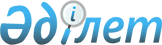 Об утверждении цен на работы, услуги, производимые и (или) реализуемые субъектом государственной монополии в области ведения метеорологического и гидрологического мониторингов и мониторинга состояния окружающей средыПриказ Министра энергетики Республики Казахстан от 25 ноября 2014 года № 143. Зарегистрирован в Министерстве юстиции Республики Казахстан 19 декабря 2014 года № 9985.?      Сноска. В заголовок внесено изменение на казахском языке, текст на русском языке не меняется в соответствии с приказом и.о. Министра энергетики РК от 14.05.2018 № 171 (вводится в действие по истечении десяти календарных дней после дня его первого официального опубликования).

      В соответствии с пунктом 1 статьи 145-2 Экологического кодекса Республики Казахстан от 9 января 2007 года ПРИКАЗЫВАЮ:

      1. Утвердить прилагаемые Цены на работы, услуги, производимые и (или) реализуемые субъектом государственной монополии в области ведения метеорологического и гидрологического мониторингов и мониторинга состояния окружающей среды.      2. 

Департаменту экологического мониторинга и информации Министерства энергетики Республики Казахстан в установленном законодательством Республики Казахстан порядке обеспечить:      1) 

государственную регистрацию настоящего приказа в Министерстве юстиции Республики Казахстан;      2) 

направление на официальное опубликование настоящего приказа в течение десяти календарных дней после его государственной регистрации в Министерстве юстиции Республики Казахстан в средствах массовой информации и информационно-правовой системе "Әділет";      3) 

размещение настоящего приказа на официальном интернет-ресурсе Министерства энергетики Республики Казахстан и на интранет-портале государственных органов.      3. 

Контроль за исполнением настоящего приказа возложить на курирующего вице-министра энергетики Республики Казахстан.      4. 

Настоящий приказ вводится в действие со дня его первого официального опубликования и распространяется на отношения, возникшие с 1 января 2015 года.

            "СОГЛАСОВАН"

      Министр национальной экономики

      Республики Казахстан

      ____________________ Е. Досаев

      26 ноября 2014 года 

Цены

на работы, услуги, производимые и (или) реализуемые субъектом государственной монополии в области ведения метеорологического и гидрологического мониторингов и мониторинга состояния окружающей среды      Сноска. Приложение в редакции приказа и.о. Министра энергетики РК от 14.05.2018 № 171 (вводится в действие по истечении десяти календарных дней после дня его первого официального опубликования).

      Примечание: основные сокращения, указанные в таблице:

      * – раздел относится к услугам, технологически связанным c ведением мониторинга состояния окружающей среды;

      АПАВ – анионные поверхностно-активные вещества;

      ВП – вероятность превышения;

      гПа – гектопаскаль;

      ЕДС – ежегодные данные о режиме и ресурсах поверхности вод суши;

      КГ – гидрологическая книжка;

      КПАВ – катионные поверхностно-активные вещества;

      КС – корневая система;

      КШ – корневая шейка;

      МС – метеорологическая станция;

      НДС – налог на добавленную стоимость;

      НПАВ – неионногенные поверхностно-активные вещества;

      ОЯ – опасное явление;

      СГЯ – стихийное гирометеорологическое явление;

      СПАВ – синтетические поверхностно-активные вещества;

      УК – узла кущения.
					© 2012. РГП на ПХВ «Институт законодательства и правовой информации Республики Казахстан» Министерства юстиции Республики Казахстан
				

МинистрВ. Школьник

Утвержденыприказом Министра энергетикиРеспублики Казахстанот 25 ноября 2014 года № 143

№ п/пНаименование и описание работ (услуг)Наименование и описание работ (услуг)Наименование и описание работ (услуг)Наименование и описание работ (услуг)Единица измеренияЦена за единицу измерения, тенге (без НДС)

Глава 1. Метеорологический мониторинг

Глава 1. Метеорологический мониторинг

Глава 1. Метеорологический мониторинг

Глава 1. Метеорологический мониторинг

Глава 1. Метеорологический мониторинг

Глава 1. Метеорологический мониторинг

Глава 1. Метеорологический мониторинг

Раздел 1. Метеорологические наблюдения

Раздел 1. Метеорологические наблюдения

Раздел 1. Метеорологические наблюдения

Раздел 1. Метеорологические наблюдения

Раздел 1. Метеорологические наблюдения

Раздел 1. Метеорологические наблюдения

Раздел 1. Метеорологические наблюдения

1-1001Давление в срокДавление в срокДавление в срокДавление в срок1 значение72

1-1002Ветер в срок (средняя, максимальная, направление)Ветер в срок (средняя, максимальная, направление)Ветер в срок (средняя, максимальная, направление)Ветер в срок (средняя, максимальная, направление)1 характеристика102

1-1003Температура воздуха (срочная, максимальная, минимальная)Температура воздуха (срочная, максимальная, минимальная)Температура воздуха (срочная, максимальная, минимальная)Температура воздуха (срочная, максимальная, минимальная)1 характеристика87

1-1004Влажность воздуха в срок (относительная, температура точки росы, парциальное давление, дефицит насыщения)Влажность воздуха в срок (относительная, температура точки росы, парциальное давление, дефицит насыщения)Влажность воздуха в срок (относительная, температура точки росы, парциальное давление, дефицит насыщения)Влажность воздуха в срок (относительная, температура точки росы, парциальное давление, дефицит насыщения)1 характеристика102

1-1005Осадки в срокОсадки в срокОсадки в срокОсадки в срок1 значение102

1-1006Облачность в срок:формаформаформа1 значение60

1-1007Облачность в срок:высотавысотавысота1 значение68

1-1008Облачность в срок:количествоколичествоколичество1 значение60

1-1009Температура поверхности почвы (срочная, максимальная, минимальная)Температура поверхности почвы (срочная, максимальная, минимальная)Температура поверхности почвы (срочная, максимальная, минимальная)Температура поверхности почвы (срочная, максимальная, минимальная)1 характеристика57

1-1010Температура почвы по коленчатым термометрам в срокТемпература почвы по коленчатым термометрам в срокТемпература почвы по коленчатым термометрам в срокТемпература почвы по коленчатым термометрам в срок1 значение57

1-1011Температура почвы по вытяжным термометрам в срокТемпература почвы по вытяжным термометрам в срокТемпература почвы по вытяжным термометрам в срокТемпература почвы по вытяжным термометрам в срок1 значение102

1-1012Снежный покров:По постоянной рейке в срокПо постоянной рейке в срокПо постоянной рейке в срок1 значение68

1-1013Снегосъемка (поле)по результатам одной снегосъемкипо результатам одной снегосъемкипо результатам одной снегосъемкикомплекс значений4 380

1-1014Снегосъемка (лес)по результатам одной снегосъемкипо результатам одной снегосъемкипо результатам одной снегосъемкикомплекс значений3 709

1-1015ГололҰдно-изморозевое обледенениеГололҰдно-изморозевое обледенениеГололҰдно-изморозевое обледенениеГололҰдно-изморозевое обледенениекомплекс значений одного случая1 239

1-1016Метеорологическая дальность видимости в срок (метр, километр)Метеорологическая дальность видимости в срок (метр, километр)Метеорологическая дальность видимости в срок (метр, километр)Метеорологическая дальность видимости в срок (метр, километр)1 значение57

1-1017Наблюдения по самописцамтермографтермографтермограф1 значение379

1-1018Наблюдения по самописцамгигрографгигрографгигрограф1 значение364

1-1019Наблюдения по самописцамгелиографгелиографгелиограф1 значение214

1-1020Наблюдения по самописцамплювиографплювиографплювиограф1 значение843

1-1021Наблюдения по самописцамбарографбарографбарограф1 значение100

1-1022Штормовые явления по данным одного пункта наблюдений СГЯ, в том числе обследование и описаниеШтормовые явления по данным одного пункта наблюдений СГЯ, в том числе обследование и описаниеШтормовые явления по данным одного пункта наблюдений СГЯ, в том числе обследование и описаниеШтормовые явления по данным одного пункта наблюдений СГЯ, в том числе обследование и описание1 значение11 330

1-1023Озонометрические наблюдения в срокОзонометрические наблюдения в срокОзонометрические наблюдения в срокОзонометрические наблюдения в срок1 значение369

1-1024Актинометрические наблюдения в срокАктинометрические наблюдения в срокАктинометрические наблюдения в срокАктинометрические наблюдения в сроккомплекс значений551

1-1025Аэрологические наблюдения в срокАэрологические наблюдения в срокАэрологические наблюдения в срокАэрологические наблюдения в срок1 характеристика6 327

1-1026Штормовые явления по данным одного пункта наблюдений ОЯШтормовые явления по данным одного пункта наблюдений ОЯШтормовые явления по данным одного пункта наблюдений ОЯШтормовые явления по данным одного пункта наблюдений ОЯ1 значение2 124

1-1027Состояние погоды в срок (вид и продолжительность атмосферного явления)Состояние погоды в срок (вид и продолжительность атмосферного явления)Состояние погоды в срок (вид и продолжительность атмосферного явления)Состояние погоды в срок (вид и продолжительность атмосферного явления)1 значение941

1-1028Состояние подстилающей поверхностиСостояние подстилающей поверхностиСостояние подстилающей поверхностиСостояние подстилающей поверхности1 значение57

1-1029Состояние погоды за суткиСостояние погоды за суткиСостояние погоды за суткиСостояние погоды за суткикомплекс значений228

1-1030Температура воздуха за сутки (средняя, минимальная, максимальная)Температура воздуха за сутки (средняя, минимальная, максимальная)Температура воздуха за сутки (средняя, минимальная, максимальная)Температура воздуха за сутки (средняя, минимальная, максимальная)1 характеристика228

1-1031Осадки за сутки (сумма)Осадки за сутки (сумма)Осадки за сутки (сумма)Осадки за сутки (сумма)1 характеристика228

1-1032Влажность воздуха за сутки (относительная, температура точки росы, парциальное давление, дефицит насыщения)Влажность воздуха за сутки (относительная, температура точки росы, парциальное давление, дефицит насыщения)Влажность воздуха за сутки (относительная, температура точки росы, парциальное давление, дефицит насыщения)Влажность воздуха за сутки (относительная, температура точки росы, парциальное давление, дефицит насыщения)1 характеристика228

1-1033Температура почвы за сутки (средняя, минимальная, максимальная)Температура почвы за сутки (средняя, минимальная, максимальная)Температура почвы за сутки (средняя, минимальная, максимальная)Температура почвы за сутки (средняя, минимальная, максимальная)1 характеристика228

1-1034Преобладающее направление ветра за суткиПреобладающее направление ветра за суткиПреобладающее направление ветра за суткиПреобладающее направление ветра за сутки1 характеристика228

1-1035Скорость ветра за сутки (средняя, максимальная)Скорость ветра за сутки (средняя, максимальная)Скорость ветра за сутки (средняя, максимальная)Скорость ветра за сутки (средняя, максимальная)1 характеристика228

1-1036Температура почвы по коленчатым термометрам за сутки (средняя, минимальная, максимальная)Температура почвы по коленчатым термометрам за сутки (средняя, минимальная, максимальная)Температура почвы по коленчатым термометрам за сутки (средняя, минимальная, максимальная)Температура почвы по коленчатым термометрам за сутки (средняя, минимальная, максимальная)комплекс значений228

1-1037Температура почвы по вытяжным термометрам за сутки (средняя, минимальная, максимальная)Температура почвы по вытяжным термометрам за сутки (средняя, минимальная, максимальная)Температура почвы по вытяжным термометрам за сутки (средняя, минимальная, максимальная)Температура почвы по вытяжным термометрам за сутки (средняя, минимальная, максимальная)комплекс значений228

Раздел 2. Прогностическая метеорологическая информация

Раздел 2. Прогностическая метеорологическая информация

Раздел 2. Прогностическая метеорологическая информация

Раздел 2. Прогностическая метеорологическая информация

Раздел 2. Прогностическая метеорологическая информация

Раздел 2. Прогностическая метеорологическая информация

Раздел 2. Прогностическая метеорологическая информация

1-2001Ежедневный бюллетень погоды по территории Республики КазахстанЕжедневный бюллетень погоды по территории Республики КазахстанЕжедневный бюллетень погоды по территории Республики КазахстанЕжедневный бюллетень погоды по территории Республики Казахстан1 бюллетень4 707

1-2002Ежедневный бюллетень погоды по области Республики КазахстанЕжедневный бюллетень погоды по области Республики КазахстанЕжедневный бюллетень погоды по области Республики КазахстанЕжедневный бюллетень погоды по области Республики Казахстан1 бюллетень2 731

1-2003Прогноз погоды на 1 сутки по территории Республики КазахстанПрогноз погоды на 1 сутки по территории Республики КазахстанПрогноз погоды на 1 сутки по территории Республики КазахстанПрогноз погоды на 1 сутки по территории Республики Казахстан1 прогноз2 886

1-2004Прогноз погоды на 1 сутки по области Республики КазахстанПрогноз погоды на 1 сутки по области Республики КазахстанПрогноз погоды на 1 сутки по области Республики КазахстанПрогноз погоды на 1 сутки по области Республики Казахстан1 прогноз1 366

1-2005Прогноз погоды на 1 сутки по пункту Республики КазахстанПрогноз погоды на 1 сутки по пункту Республики КазахстанПрогноз погоды на 1 сутки по пункту Республики КазахстанПрогноз погоды на 1 сутки по пункту Республики Казахстан1 прогноз1 748

1-2006Прогноз погоды на пол суток по области Республики КазахстанПрогноз погоды на пол суток по области Республики КазахстанПрогноз погоды на пол суток по области Республики КазахстанПрогноз погоды на пол суток по области Республики Казахстан1 прогноз1 366

1-2007Прогноз погоды на пол суток по пункту Республики КазахстанПрогноз погоды на пол суток по пункту Республики КазахстанПрогноз погоды на пол суток по пункту Республики КазахстанПрогноз погоды на пол суток по пункту Республики Казахстан1 прогноз455

1-2008Прогноз погоды на месяц по области Республики КазахстанПрогноз погоды на месяц по области Республики КазахстанПрогноз погоды на месяц по области Республики КазахстанПрогноз погоды на месяц по области Республики Казахстан1 прогноз9 296

1-2009Прогноз погоды на месяц по территории Республики КазахстанПрогноз погоды на месяц по территории Республики КазахстанПрогноз погоды на месяц по территории Республики КазахстанПрогноз погоды на месяц по территории Республики Казахстан1 прогноз130 192

1-2010Прогноз погоды на декаду по территории Республики КазахстанПрогноз погоды на декаду по территории Республики КазахстанПрогноз погоды на декаду по территории Республики КазахстанПрогноз погоды на декаду по территории Республики Казахстан1 прогноз5 463

1-2011Прогноз погоды на декаду по области Республики КазахстанПрогноз погоды на декаду по области Республики КазахстанПрогноз погоды на декаду по области Республики КазахстанПрогноз погоды на декаду по области Республики Казахстан1 прогноз391

1-2012Прогноз погоды по области Республики Казахстан на различные сроки по специальным запросамПрогноз погоды по области Республики Казахстан на различные сроки по специальным запросамПрогноз погоды по области Республики Казахстан на различные сроки по специальным запросамПрогноз погоды по области Республики Казахстан на различные сроки по специальным запросам1 прогноз910

1-2013Прогноз погоды на неделю по территории Республики КазахстанПрогноз погоды на неделю по территории Республики КазахстанПрогноз погоды на неделю по территории Республики КазахстанПрогноз погоды на неделю по территории Республики Казахстан1 прогноз5 617

1-2014Прогноз погоды на неделю по области Республики КазахстанПрогноз погоды на неделю по области Республики КазахстанПрогноз погоды на неделю по области Республики КазахстанПрогноз погоды на неделю по области Республики Казахстан1 прогноз1 675

1-2015Прогноз погоды на сезон по области Республики КазахстанПрогноз погоды на сезон по области Республики КазахстанПрогноз погоды на сезон по области Республики КазахстанПрогноз погоды на сезон по области Республики Казахстан1 прогноз58 268

1-2016Прогноз погоды на 2-3 сутки по территории Республики КазахстанПрогноз погоды на 2-3 сутки по территории Республики КазахстанПрогноз погоды на 2-3 сутки по территории Республики КазахстанПрогноз погоды на 2-3 сутки по территории Республики Казахстан1 прогноз3 796

1-2017Прогноз погоды на 2-3 сутки по области Республики КазахстанПрогноз погоды на 2-3 сутки по области Республики КазахстанПрогноз погоды на 2-3 сутки по области Республики КазахстанПрогноз погоды на 2-3 сутки по области Республики Казахстан1 прогноз1 520

1-2018Штормовые предупреждения об опасных метеорологических явлениях по области Республики КазахстанШтормовые предупреждения об опасных метеорологических явлениях по области Республики КазахстанШтормовые предупреждения об опасных метеорологических явлениях по области Республики КазахстанШтормовые предупреждения об опасных метеорологических явлениях по области Республики Казахстан1 предупреждение1 366

1-2019Штормовые предупреждения об опасных метеорологических явлениях по пункту Республики КазахстанШтормовые предупреждения об опасных метеорологических явлениях по пункту Республики КазахстанШтормовые предупреждения об опасных метеорологических явлениях по пункту Республики КазахстанШтормовые предупреждения об опасных метеорологических явлениях по пункту Республики Казахстан1 предупреждение1 366

1-2020Штормовые предупреждения о стихийных метеорологических явлениях по области Республики КазахстанШтормовые предупреждения о стихийных метеорологических явлениях по области Республики КазахстанШтормовые предупреждения о стихийных метеорологических явлениях по области Республики КазахстанШтормовые предупреждения о стихийных метеорологических явлениях по области Республики Казахстан1 предупреждение1 366

1-2021Штормовые предупреждения об стихийных метеорологических явлениях по пункту Республики КазахстанШтормовые предупреждения об стихийных метеорологических явлениях по пункту Республики КазахстанШтормовые предупреждения об стихийных метеорологических явлениях по пункту Республики КазахстанШтормовые предупреждения об стихийных метеорологических явлениях по пункту Республики Казахстан1 предупреждение1 366

1-2022Прогноз метеоусловий на сутки, способствующих загрязнению воздухаПрогноз метеоусловий на сутки, способствующих загрязнению воздухаПрогноз метеоусловий на сутки, способствующих загрязнению воздухаПрогноз метеоусловий на сутки, способствующих загрязнению воздуха1 прогноз2 203

1-2023Штормовые предупреждения о высоком уровне загрязнения по пункту Республики КазахстанШтормовые предупреждения о высоком уровне загрязнения по пункту Республики КазахстанШтормовые предупреждения о высоком уровне загрязнения по пункту Республики КазахстанШтормовые предупреждения о высоком уровне загрязнения по пункту Республики Казахстан1 предупреждение1 366

1-2024Кольцевая карта с фронтальным анализомКольцевая карта с фронтальным анализомКольцевая карта с фронтальным анализомКольцевая карта с фронтальным анализом1 карта20 029

1-2025Прогноз приземного барического поляПрогноз приземного барического поляПрогноз приземного барического поляПрогноз приземного барического поля1 карта20 184

1-2026Карта барической топографии по различным высотамКарта барической топографии по различным высотамКарта барической топографии по различным высотамКарта барической топографии по различным высотам1 карта16 861

1-2027Карта приземного анализаКарта приземного анализаКарта приземного анализаКарта приземного анализа1 карта20 193

1-2028Ежедневный гидрометеорологический бюллетень погоды по Каспийскому морюЕжедневный гидрометеорологический бюллетень погоды по Каспийскому морюЕжедневный гидрометеорологический бюллетень погоды по Каспийскому морюЕжедневный гидрометеорологический бюллетень погоды по Каспийскому морю1 бюллетень3 177

Раздел 3. Режимно-справочная метеорологическая информация

Раздел 3. Режимно-справочная метеорологическая информация

Раздел 3. Режимно-справочная метеорологическая информация

Раздел 3. Режимно-справочная метеорологическая информация

Раздел 3. Режимно-справочная метеорологическая информация

Раздел 3. Режимно-справочная метеорологическая информация

Раздел 3. Режимно-справочная метеорологическая информация

Температура воздуха

Температура воздуха

Температура воздуха

Температура воздуха

Температура воздуха

Температура воздуха

Температура воздуха

1-3001Температура воздухав срокв срокв срок1 показатель533

1-3002Температура воздуха средняясуткисуткисутки1 показатель533

1-3003Температура воздуха средняядекададекададекада1 показатель533

1-3004Температура воздуха средняямесяцмесяцмесяц1 показатель533

1-3005Температура воздуха средняягодгодгод1 показатель533

1-3006Температура воздуха средняя минимальная (или максимальная)суткисуткисутки1 показатель533

1-3007Температура воздуха средняя минимальная (или максимальная)месяцмесяцмесяц1 показатель533

1-3008Температура воздуха средняя минимальная (или максимальная)годгодгод1 показатель533

1-3009Температура воздуха минимальная (или максимальная) суткисуткисутки1 показатель533

1-3010Температура воздуха минимальная (или максимальная) месяцмесяцмесяц1 показатель533

1-3011Температура воздуха минимальная (или максимальная) годгодгод1 показатель533

1-3012Температура воздуха абсолютный минимум (или максимум) с датой за годТемпература воздуха абсолютный минимум (или максимум) с датой за годТемпература воздуха абсолютный минимум (или максимум) с датой за годТемпература воздуха абсолютный минимум (или максимум) с датой за год1 показатель533

1-3013Средняя температура воздуха из абсолютного максимума и минимума за месяцза месяцза месяц1 показатель533

1-3014Средняя температура воздуха из абсолютного максимума и минимума за годза годза год1 показатель533

1-3015Среднее число дней за периодсо средней суточной температурой воздуха в различных пределахсо средней суточной температурой воздуха в различных пределахсо средней суточной температурой воздуха в различных пределах1 показатель533

1-3016Среднее число дней за периодс максимальной температурой воздуха в различных пределахс максимальной температурой воздуха в различных пределахс максимальной температурой воздуха в различных пределах1 показатель533

1-3017Среднее число дней за периодс минимальной температурой воздуха в различных пределахс минимальной температурой воздуха в различных пределахс минимальной температурой воздуха в различных пределах1 показатель533

1-3018Температура наиболее холодных суток пять дней подряд (пятидневка) и с обеспеченностью 0,98 и 0,92%Температура наиболее холодных суток пять дней подряд (пятидневка) и с обеспеченностью 0,98 и 0,92%Температура наиболее холодных суток пять дней подряд (пятидневка) и с обеспеченностью 0,98 и 0,92%Температура наиболее холодных суток пять дней подряд (пятидневка) и с обеспеченностью 0,98 и 0,92%1 показатель1 255

1-3019Средняя максимальная температура воздуха самого жаркого месяца, ҮССредняя максимальная температура воздуха самого жаркого месяца, ҮССредняя максимальная температура воздуха самого жаркого месяца, ҮССредняя максимальная температура воздуха самого жаркого месяца, ҮС1 показатель1 255

1-3020Средняя минимальная температура воздуха самого холодного месяца, ҮССредняя минимальная температура воздуха самого холодного месяца, ҮССредняя минимальная температура воздуха самого холодного месяца, ҮССредняя минимальная температура воздуха самого холодного месяца, ҮС1 показатель1 255

1-3021Даты заморозковсамых раннихсамых раннихсамых ранних1 показатель1 255

1-3022Даты заморозковсамых позднихсамых позднихсамых поздних1 показатель1 255

1-3023Продолжительность безморозного периода Продолжительность безморозного периода Продолжительность безморозного периода Продолжительность безморозного периода 1 показатель1 255

1-3024Отопительный период по населенному пунктудата началадата началадата начала1 показатель1 255

1-3025Отопительный период по населенному пунктудата окончаниядата окончаниядата окончания1 показатель1 255

1-3026Отопительный период по населенному пунктупродолжительностьпродолжительностьпродолжительность1 показатель1 255

1-3027Отопительный период по населенному пунктусредняя температурасредняя температурасредняя температура1 показатель1 255

1-3028Дата перехода средней суточной температуры воздуха через 0; 5; 10; 15… ҮС и продолжительность периодаДата перехода средней суточной температуры воздуха через 0; 5; 10; 15… ҮС и продолжительность периодаДата перехода средней суточной температуры воздуха через 0; 5; 10; 15… ҮС и продолжительность периодаДата перехода средней суточной температуры воздуха через 0; 5; 10; 15… ҮС и продолжительность периода1 показатель1 255

1-3029Число дней без оттепелиза годза годза год1 показатель1 255

1-3030Число дней без оттепелиза месяцза месяцза месяц1 показатель1 255

1-3031Число дней с морозомза годза годза год1 показатель1 255

1-3032Число дней с морозомза месяцза месяцза месяц1 показатель1 255

Температура почвы

Температура почвы

Температура почвы

Температура почвы

Температура почвы

Температура почвы

Температура почвы

1-3033Температура почвы за суткисредняясредняясредняя1 показатель533

1-3034Температура почвы за суткисредняя минимальнаясредняя минимальнаясредняя минимальная1 показатель533

1-3035Температура почвы за суткисредняя максимальнаясредняя максимальнаясредняя максимальная1 показатель533

1-3036Температура поверхности почвы (средняя/ средняя максимальная/ средняя минимальная/ абсолютный максимум с датой/ абсолютный минимум с датой)декададекададекада1 показатель533

1-3037Температура поверхности почвы (средняя/ средняя максимальная/ средняя минимальная/ абсолютный максимум с датой/ абсолютный минимум с датой)месяцмесяцмесяц1 показатель533

1-3038Температура поверхности почвы (средняя/ средняя максимальная/ средняя минимальная/ абсолютный максимум с датой/ абсолютный минимум с датой)годгодгод1 показатель533

1-3039Температура почвы на различной глубине ? 0 ҮС (по вытяжным термометрам) средняясредняясредняя1 показатель772

1-3040Температура почвы на различной глубине ? 0 ҮС (по вытяжным термометрам) наибольшее число днейнаибольшее число днейнаибольшее число дней1 показатель772

1-3041Температура почвы на различной глубине ? 0 ҮС (по вытяжным термометрам) наименьшее число днейнаименьшее число днейнаименьшее число дней1 показатель772

1-3042Температура верхних слоев почвы по коленчатым термометрам (средняя, минимальная, максимальная)месяцмесяцмесяц1 показатель533

1-3043Температура верхних слоев почвы по коленчатым термометрам (средняя, минимальная, максимальная)годгодгод1 показатель533

1-3044Температура почвы на одной глубине по вытяжным термометрам (средняя, минимальная, максимальная) месяцмесяцмесяц1 показатель772

1-3045Температура почвы на одной глубине по вытяжным термометрам (средняя, минимальная, максимальная) годгодгод1 показатель772

1-3046Глубина проникновения температуры 0ҮС в почву (по вытяжным термометрам), см (средняя, минимальная, максимальная)годгодгод1 показатель1 255

1-3047Датапервого заморозка на поверхности почвы первого заморозка на поверхности почвы первого заморозка на поверхности почвы 1 показатель1 255

1-3048Датапоследнего заморозка на поверхности почвы последнего заморозка на поверхности почвы последнего заморозка на поверхности почвы 1 показатель1 255

1-3049Датапродолжительность безморозного периода на поверхности почвыпродолжительность безморозного периода на поверхности почвыпродолжительность безморозного периода на поверхности почвы1 показатель1 255

1-3050Датаначала устойчивого промерзания почвыначала устойчивого промерзания почвыначала устойчивого промерзания почвы1 показатель1 255

1-3051Датаполного оттаивания почвыполного оттаивания почвыполного оттаивания почвы1 показатель1 255

1-3052Число дней с морозом на поверхности почвыза месяцза месяцза месяц1 показатель533

1-3053Число дней с морозом на поверхности почвыза годза годза год1 показатель533

Скорость и направление ветра

Скорость и направление ветра

Скорость и направление ветра

Скорость и направление ветра

Скорость и направление ветра

Скорость и направление ветра

Скорость и направление ветра

1-3054Cкорости ветра (средняя, максимальная из 8 сроков, абсолютный максимум с датой)месяцмесяцмесяц1 показатель533

1-3055Cкорости ветра (средняя, максимальная из 8 сроков, абсолютный максимум с датой)годгодгод1 показатель533

1-3056Повторяемость различных градаций скорости ветрамесяцмесяцмесяц1 показатель772

1-3057Повторяемость различных градаций скорости ветрагодгодгод1 показатель772

1-3058Средняя скорость ветра по направленияммесяцмесяцмесяц1 показатель772

1-3059Средняя скорость ветра по направлениямгодгодгод1 показатель772

1-3060Повторяемость направлений ветра и штилей по 8 румбам, роза ветровмесяцмесяцмесяц1 показатель772

1-3061Повторяемость направлений ветра и штилей по 8 румбам, роза ветровсезонсезонсезон1 показатель772

1-3062Повторяемость направлений ветра и штилей по 8 румбам, роза ветровгодгодгод1 показатель772

1-3063Средняя скорость по 8 румбаммесяцмесяцмесяц1 показатель1 255

1-3064Средняя скорость по 8 румбамгодгодгод1 показатель1 255

1-3065Повторяемость направлений ветра и штилей по 16 румбам, роза ветровмесяцмесяцмесяц1 показатель772

1-3066Повторяемость направлений ветра и штилей по 16 румбам, роза ветровгодгодгод1 показатель772

1-3067Скорость ветра, повторяемость превышения которой за год составляет 5%Скорость ветра, повторяемость превышения которой за год составляет 5%Скорость ветра, повторяемость превышения которой за год составляет 5%Скорость ветра, повторяемость превышения которой за год составляет 5%1 показатель772

1-3068Число случаев по градациям скоростеймесяцмесяцмесяц1 показатель772

1-3069Число случаев по градациям скоростейгодгодгод1 показатель772

Направление ветра по срокам

Направление ветра по срокам

Направление ветра по срокам

Направление ветра по срокам

Направление ветра по срокам

Направление ветра по срокам

Направление ветра по срокам

1-3070Преобладающее направление ветрамесяцмесяцмесяц1 показатель772

1-3071Преобладающее направление ветрагодгодгод1 показатель772

1-3072Среднее и наибольшее число дней с сильным ветроммесяцмесяцмесяц1 показатель772

1-3073Среднее и наибольшее число дней с сильным ветромгодгодгод1 показатель772

1-3074Наибольшие скорости ветра различной вероятности в годНаибольшие скорости ветра различной вероятности в годНаибольшие скорости ветра различной вероятности в годНаибольшие скорости ветра различной вероятности в год1 показатель772

Осадки, снежный покров, влажность воздуха

Осадки, снежный покров, влажность воздуха

Осадки, снежный покров, влажность воздуха

Осадки, снежный покров, влажность воздуха

Осадки, снежный покров, влажность воздуха

Осадки, снежный покров, влажность воздуха

Осадки, снежный покров, влажность воздуха

1-3075Количество осадковза полсутокза полсутокза полсуток1 показатель533

1-3076Количество осадковсуточное максимальноесуточное максимальноесуточное максимальное1 показатель533

1-3077Количество осадковдекадноедекадноедекадное1 показатель533

1-3078Количество осадковмесячноемесячноемесячное1 показатель533

1-3079Количество осадковсезонноесезонноесезонное1 показатель533

1-3080Количество осадковгодовоегодовоегодовое1 показатель533

1-3081Среднее число дней с осадками различной величинымесяцмесяцмесяц1 показатель533

1-3082Среднее число дней с осадками различной величиныгодгодгод1 показатель533

1-3083Число дней с жидкими или твердыми осадкамимесяцмесяцмесяц1 показатель533

1-3084Число дней с жидкими или твердыми осадкамигодгодгод1 показатель533

1-3085Число дней с осадками по градациям за годЧисло дней с осадками по градациям за годЧисло дней с осадками по градациям за годЧисло дней с осадками по градациям за год1 показатель540

1-3086Высота снежного покрова по постоянной рейке средняя декаднаясредняя декаднаясредняя декадная1 показатель533

1-3087Высота снежного покрова по постоянной рейке наименьшая декаднаянаименьшая декаднаянаименьшая декадная1 показатель533

1-3088Высота снежного покрова по постоянной рейке наибольшая декаднаянаибольшая декаднаянаибольшая декадная1 показатель533

1-3089Высота снежного покрова по постоянной рейке суткисуткисутки1 показатель533

1-3090Число дней со снежным покровоммесяцмесяцмесяц1 показатель533

1-3091Число дней со снежным покровомгодгодгод1 показатель533

1-3092Снежный покров на последний день декады (по снегосъемке, по постоянной рейке)высотавысотавысота1 показатель772

1-3093Снежный покров на последний день декады (по снегосъемке, по постоянной рейке)плотностьплотностьплотность1 показатель772

1-3094Снежный покров на последний день декады (по снегосъемке, по постоянной рейке)запас водызапас водызапас воды1 показатель772

1-3095Устойчивый снежный покровдаты образованиядаты образованиядаты образования1 показатель533

1-3096Устойчивый снежный покровразрушенияразрушенияразрушения1 показатель533

1-3097Снежный покровдаты появлениядаты появлениядаты появления1 показатель533

1-3098Снежный покровдаты сходадаты сходадаты схода1 показатель533

1-3099Толщина снежного покрова 5% ВП (многолетняя расчетная характеристика)Толщина снежного покрова 5% ВП (многолетняя расчетная характеристика)Толщина снежного покрова 5% ВП (многолетняя расчетная характеристика)Толщина снежного покрова 5% ВП (многолетняя расчетная характеристика)1 показатель1 270

1-3100Относительная влажность воздуха, %средняя месячная по срокамсредняя месячная по срокамсредняя месячная по срокам1 показатель533

1-3101Относительная влажность воздуха, %средняя за суткисредняя за суткисредняя за сутки1 показатель533

1-3102Относительная влажность воздуха, %средняя годовая по срокамсредняя годовая по срокамсредняя годовая по срокам1 показатель533

1-3103Относительная влажность воздуха, %средняя за декадусредняя за декадусредняя за декаду1 показатель533

1-3104Относительная влажность воздуха, %средняя за месяцсредняя за месяцсредняя за месяц1 показатель533

1-3105Относительная влажность воздуха, %средняя за годсредняя за годсредняя за год1 показатель533

1-3106Число дней с относительной влажностью воздухане более 30%не более 30%не более 30%1 показатель533

1-3107Число дней с относительной влажностью воздухане менее 80%не менее 80%не менее 80%1 показатель533

1-3108Средний дефицит насыщения, гПамесяцмесяцмесяц1 показатель533

1-3109Средний дефицит насыщения, гПагодгодгод1 показатель533

1-3110Средняя упругость водяного пара, гПамесяцмесяцмесяц1 показатель533

1-3111Средняя упругость водяного пара, гПагодгодгод1 показатель533

1-3112Температура точки росы по срокампо срокампо срокам1 показатель533

1-3113Температура точки росы за год (мин)за год (мин)за год (мин)1 показатель533

1-3114Температура точки росы за сутки(мин)за сутки(мин)за сутки(мин)1 показатель533

1-3115Температура точки росы за месяц (мин)за месяц (мин)за месяц (мин)1 показатель533

1-3116Среднее минимальное значение относительной влажности воздуха, %за годза годза год1 показатель533

1-3117Среднее минимальное значение относительной влажности воздуха, %за суткиза суткиза сутки1 показатель533

1-3118Среднее минимальное значение относительной влажности воздуха, %за месяцза месяцза месяц1 показатель533

1-3119Абсолютно минимальное значение относительной влажности воздуха, %за годза годза год1 показатель533

1-3120Абсолютно минимальное значение относительной влажности воздуха, %за месяцза месяцза месяц1 показатель533

Атмосферные явления, гололед, солнечное сияние

Атмосферные явления, гололед, солнечное сияние

Атмосферные явления, гололед, солнечное сияние

Атмосферные явления, гололед, солнечное сияние

Атмосферные явления, гололед, солнечное сияние

Атмосферные явления, гололед, солнечное сияние

Атмосферные явления, гололед, солнечное сияние

1-3121Среднее, наибольшее число дней с обледенением проводов гололедного станка Среднее, наибольшее число дней с обледенением проводов гололедного станка Среднее, наибольшее число дней с обледенением проводов гололедного станка Среднее, наибольшее число дней с обледенением проводов гололедного станка 1 показатель1 255

1-3122Число дней (среднее/наибольшее) с:градомградомградом1 показатель1 255

1-3123Число дней (среднее/наибольшее) с:туманомтуманомтуманом1 показатель1 255

1-3124Число дней (среднее/наибольшее) с:поземкомпоземкомпоземком1 показатель1 255

1-3125Число дней (среднее/наибольшее) с:метельюметельюметелью1 показатель1 255

1-3126Число дней (среднее/наибольшее) с:грозойгрозойгрозой1 показатель1 255

1-3127Число дней (среднее/наибольшее) с:пыльной бурейпыльной бурейпыльной бурей1 показатель1 255

1-3128Средняя продолжительность, частумановтумановтуманов1 показатель1 255

1-3129Средняя продолжительность, часметелейметелейметелей1 показатель1 255

1-3130Средняя продолжительность, часгрозгрозгроз1 показатель1 255

1-3131Повторяемость различного числа дней с метелью за год, %Повторяемость различного числа дней с метелью за год, %Повторяемость различного числа дней с метелью за год, %Повторяемость различного числа дней с метелью за год, %1 показатель1 255

1-3132Продолжительность солнечного сияния, чассуткисуткисутки1 показатель772

1-3133Продолжительность солнечного сияния, часдекададекададекада1 показатель772

1-3134Продолжительность солнечного сияния, часмесяцмесяцмесяц1 показатель772

1-3135Продолжительность солнечного сияния, часгодгодгод1 показатель772

1-3136Относительная продолжительность, %месяцмесяцмесяц1 показатель772

1-3137Относительная продолжительность, %годгодгод1 показатель772

1-3138Средняя продолжительность за день с солнцем, часмесяцмесяцмесяц1 показатель772

1-3139Средняя продолжительность за день с солнцем, часгодгодгод1 показатель772

1-3140Число дней без солнца месяцмесяцмесяц1 показатель772

1-3141Число дней без солнца годгодгод1 показатель772

1-3142Повторяемость различного числа дней с туманом, %месяцмесяцмесяц1 показатель1 255

1-3143Повторяемость различного числа дней с туманом, %годгодгод1 показатель1 255

1-3144Статистические характеристики рядов годовых максимумов весов гололедно-изморозевых отложений Статистические характеристики рядов годовых максимумов весов гололедно-изморозевых отложений Статистические характеристики рядов годовых максимумов весов гололедно-изморозевых отложений Статистические характеристики рядов годовых максимумов весов гололедно-изморозевых отложений 1 показатель1 255

1-3145Вид и продолжительность одного атмосферного явления сроксроксрок1 показатель533

1-3146Вид и продолжительность одного атмосферного явления суткисуткисутки1 показатель533

1-3147Вид и продолжительность одного атмосферного явления месяцмесяцмесяц1 показатель533

1-3148Вид и продолжительность одного атмосферного явления годгодгод1 показатель533

1-3149Повторяемость различных величин гололедно-изморозевых месяц/годПовторяемость различных величин гололедно-изморозевых месяц/годПовторяемость различных величин гололедно-изморозевых месяц/годПовторяемость различных величин гололедно-изморозевых месяц/год1 показатель1 255

Облачность

Облачность

Облачность

Облачность

Облачность

Облачность

Облачность

1-3150Количество общей (о) и нижней (н) облачности, в баллахсреднее за месяцсреднее за месяцсреднее за месяц1 показатель772

1-3151Количество общей (о) и нижней (н) облачности, в баллахсреднее за годсреднее за годсреднее за год1 показатель772

1-3152Количество общей (о) и нижней (н) облачности по срокам, в баллахсреднее за месяцсреднее за месяцсреднее за месяц1 показатель772

1-3153Количество общей (о) и нижней (н) облачности по срокам, в баллахсреднее за годсреднее за годсреднее за год1 показатель772

1-3154Характеристики облачности количество в баллахза месяцза месяцза месяц1 показатель772

1-3155Характеристики облачности количество в баллахза годза годза год1 показатель772

1-3156Повторяемость ясного, полуясного и пасмурного состояние неба по общей (о) и нижней (н) облачностиза месяцза месяцза месяц1 показатель772

1-3157Повторяемость ясного, полуясного и пасмурного состояние неба по общей (о) и нижней (н) облачностиза годза годза год1 показатель772

1-3158Среднее число ясных и пасмурных дней по общей и нижней облачностиза месяцза месяцза месяц1 показатель772

1-3159Среднее число ясных и пасмурных дней по общей и нижней облачностиза годза годза год1 показатель772

Атмосферное давление

Атмосферное давление

Атмосферное давление

Атмосферное давление

Атмосферное давление

Атмосферное давление

Атмосферное давление

1-3160Среднее атмосферное давление на уровне станции и на уровне моря, гПасроксроксрок1 показатель772

1-3161Среднее атмосферное давление на уровне станции и на уровне моря, гПасуткисуткисутки1 показатель772

1-3162Среднее атмосферное давление на уровне станции и на уровне моря, гПадекададекададекада1 показатель772

1-3163Среднее атмосферное давление на уровне станции и на уровне моря, гПамесяцмесяцмесяц1 показатель772

1-3164Среднее атмосферное давление на уровне станции и на уровне моря, гПагодгодгод1 показатель772

1-3165Максимальное (или минимальное) атмосферное давление на уровне станции, гПамесяцмесяцмесяц1 показатель772

1-3166Максимальное (или минимальное) атмосферное давление на уровне станции, гПагодгодгод1 показатель772

Глава 2. Агрометеорологический мониторинг

Глава 2. Агрометеорологический мониторинг

Глава 2. Агрометеорологический мониторинг

Глава 2. Агрометеорологический мониторинг

Глава 2. Агрометеорологический мониторинг

Глава 2. Агрометеорологический мониторинг

Глава 2. Агрометеорологический мониторинг

Раздел 1. Агрометеорологический прогноз

Раздел 1. Агрометеорологический прогноз

Раздел 1. Агрометеорологический прогноз

Раздел 1. Агрометеорологический прогноз

Раздел 1. Агрометеорологический прогноз

Раздел 1. Агрометеорологический прогноз

Раздел 1. Агрометеорологический прогноз

2-1001Весенне-осеннее обследование зимующихВесенне-осеннее обследование зимующихВесенне-осеннее обследование зимующихВесенне-осеннее обследование зимующих1 обследование1 657

2-1002Влажность почвы: визуальновизуальновизуально1 характеристика328

2-1003Влажность почвы: инструментальноинструментальноинструментально1 значение4 680

2-1004Глубинапромачиванияпромачиванияпромачивания1 значение892

2-1005Глубинапромерзания и оттаиванияпромерзания и оттаиванияпромерзания и оттаивания1 значение592

2-1006Определение жизнеспособности зимующихОпределение жизнеспособности зимующихОпределение жизнеспособности зимующихОпределение жизнеспособности зимующих1 характеристика3 505

2-1007Оценка состоянияОценка состоянияОценка состоянияОценка состояния1 характеристика200

2-1008Параметры растенийПараметры растенийПараметры растенийПараметры растений1 значение1 001

2-1009Пастбище: Оценка состоянияОценка состоянияОценка состояния1 характеристика191

2-1010Пастбище: Состояние дерниныСостояние дерниныСостояние дернины1 характеристика173

2-1011Пастбище: Степень стравленностиСтепень стравленностиСтепень стравленности1 характеристика182

2-1012Пастбище: УрожайностьУрожайностьУрожайность1 характеристика483

2-1013Повреждение растенийПовреждение растенийПовреждение растенийПовреждение растений1 характеристика391

2-1014Полевые сельскохозяйственные работыПолевые сельскохозяйственные работыПолевые сельскохозяйственные работыПолевые сельскохозяйственные работы1 характеристика246

2-1015Почвенная коркаПочвенная коркаПочвенная коркаПочвенная корка1 характеристика373

2-1016Прирост растительной массыПрирост растительной массыПрирост растительной массыПрирост растительной массы1 характеристика728

2-1017Работы в отгонном животноводствеРаботы в отгонном животноводствеРаботы в отгонном животноводствеРаботы в отгонном животноводстве1 характеристика656

2-1018Сбор гербарияСбор гербарияСбор гербарияСбор гербария1 гербарий801

2-1019Структура урожаяСтруктура урожаяСтруктура урожаяСтруктура урожая1 значение1 766

2-1020Температураводы в чекахводы в чекахводы в чеках1 значение583

2-1021Температурана глубине УК, КШ, КСна глубине УК, КШ, КСна глубине УК, КШ, КС1 значение592

2-1022Температурапахотного слоя почвыпахотного слоя почвыпахотного слоя почвы1 значение583

2-1023Фазы развитияФазы развитияФазы развитияФазы развития1 характеристика510

2-1024Элементы продуктивностиЭлементы продуктивностиЭлементы продуктивностиЭлементы продуктивности1 значение1 275

Раздел 2. Маршрутные исследования

Раздел 2. Маршрутные исследования

Раздел 2. Маршрутные исследования

Раздел 2. Маршрутные исследования

Раздел 2. Маршрутные исследования

Раздел 2. Маршрутные исследования

Раздел 2. Маршрутные исследования

2-2001Выполнение агрометеорологических маршрутных фенологических обследований зерновых культуробследование: 3 листобследование: 3 листобследование: 3 лист1 обследование по 1 пункту наблюдения9 419

2-2002Выполнение агрометеорологических маршрутных фенологических обследований зерновых культуробследование: колошениеобследование: колошениеобследование: колошение1 обследование по 1 пункту наблюдения9 419

2-2003Определение запасов продуктивной влаги в почвеосеньюосеньюосенью1 обследование по 1 пункту наблюдения9 419

2-2004Определение запасов продуктивной влаги в почвевеснойвеснойвесной1 обследование по 1 пункту наблюдения9 419

2-2005Определение жизнеспособности зимующих культурОпределение жизнеспособности зимующих культурОпределение жизнеспособности зимующих культурОпределение жизнеспособности зимующих культур1 обследование по 1 пункту наблюдения4 105

2-2006Проведение маршрутного обследования полей с озимыми зерновыми культурами 2 раза в год (после весеннего возобновления вегетации)Проведение маршрутного обследования полей с озимыми зерновыми культурами 2 раза в год (после весеннего возобновления вегетации)Проведение маршрутного обследования полей с озимыми зерновыми культурами 2 раза в год (после весеннего возобновления вегетации)Проведение маршрутного обследования полей с озимыми зерновыми культурами 2 раза в год (после весеннего возобновления вегетации)1 обследование по 1 пункту наблюдения9 419

2-2007Проведение маршрутного обследования полей с озимыми зерновыми культурами 2 раза в год (после прекращения осенней вегетации)Проведение маршрутного обследования полей с озимыми зерновыми культурами 2 раза в год (после прекращения осенней вегетации)Проведение маршрутного обследования полей с озимыми зерновыми культурами 2 раза в год (после прекращения осенней вегетации)Проведение маршрутного обследования полей с озимыми зерновыми культурами 2 раза в год (после прекращения осенней вегетации)1 обследование по 1 пункту наблюдения9 419

Раздел 3. Прогностическая агрометеорологическая информация

Раздел 3. Прогностическая агрометеорологическая информация

Раздел 3. Прогностическая агрометеорологическая информация

Раздел 3. Прогностическая агрометеорологическая информация

Раздел 3. Прогностическая агрометеорологическая информация

Раздел 3. Прогностическая агрометеорологическая информация

Раздел 3. Прогностическая агрометеорологическая информация

2-3001Декадный агрометеорологический бюллетень с указанием характеристики метеорологических условий декады, оценки роста, развития и состояния сельскохозяйственных культур по территории КазахстанаДекадный агрометеорологический бюллетень с указанием характеристики метеорологических условий декады, оценки роста, развития и состояния сельскохозяйственных культур по территории КазахстанаДекадный агрометеорологический бюллетень с указанием характеристики метеорологических условий декады, оценки роста, развития и состояния сельскохозяйственных культур по территории КазахстанаДекадный агрометеорологический бюллетень с указанием характеристики метеорологических условий декады, оценки роста, развития и состояния сельскохозяйственных культур по территории Казахстана1 бюллетень36 488

2-3002Справка о запасах продуктивной влаги в почве по территории Казахстана за декаду с нарастающим итогом и указанием запасов влаги в слое 0-20, 0-50 и 0-100 сантиметров по одной станцииСправка о запасах продуктивной влаги в почве по территории Казахстана за декаду с нарастающим итогом и указанием запасов влаги в слое 0-20, 0-50 и 0-100 сантиметров по одной станцииСправка о запасах продуктивной влаги в почве по территории Казахстана за декаду с нарастающим итогом и указанием запасов влаги в слое 0-20, 0-50 и 0-100 сантиметров по одной станцииСправка о запасах продуктивной влаги в почве по территории Казахстана за декаду с нарастающим итогом и указанием запасов влаги в слое 0-20, 0-50 и 0-100 сантиметров по одной станции1 справка154

2-3003Справка о состоянии яровых зерновых культур по территории республики за декаду с указанием даты наступления фаз развития, высоты, густоты, оценки состоянияСправка о состоянии яровых зерновых культур по территории республики за декаду с указанием даты наступления фаз развития, высоты, густоты, оценки состоянияСправка о состоянии яровых зерновых культур по территории республики за декаду с указанием даты наступления фаз развития, высоты, густоты, оценки состоянияСправка о состоянии яровых зерновых культур по территории республики за декаду с указанием даты наступления фаз развития, высоты, густоты, оценки состояния1 справка20 252

2-3004Прогноз урожайности яровой пшеницы в зерносеющей зоне Казахстана (предварительный, окончательный), (с учетом агрометеорологических факторов, определяющих формирование их урожайности) по одной станцийПрогноз урожайности яровой пшеницы в зерносеющей зоне Казахстана (предварительный, окончательный), (с учетом агрометеорологических факторов, определяющих формирование их урожайности) по одной станцийПрогноз урожайности яровой пшеницы в зерносеющей зоне Казахстана (предварительный, окончательный), (с учетом агрометеорологических факторов, определяющих формирование их урожайности) по одной станцийПрогноз урожайности яровой пшеницы в зерносеющей зоне Казахстана (предварительный, окончательный), (с учетом агрометеорологических факторов, определяющих формирование их урожайности) по одной станций1 прогноз14 496

2-3005Прогноз запасов влаги в почве к началу весенне-полевых работ по территории Казахстана (предварительный, окончательный) по одной станцийПрогноз запасов влаги в почве к началу весенне-полевых работ по территории Казахстана (предварительный, окончательный) по одной станцийПрогноз запасов влаги в почве к началу весенне-полевых работ по территории Казахстана (предварительный, окончательный) по одной станцийПрогноз запасов влаги в почве к началу весенне-полевых работ по территории Казахстана (предварительный, окончательный) по одной станций1 прогноз11 363

2-3006Прогноз оптимальных сроков сева яровых зерновых культур по территории Казахстана (предварительный, окончательный) по одной станцийПрогноз оптимальных сроков сева яровых зерновых культур по территории Казахстана (предварительный, окончательный) по одной станцийПрогноз оптимальных сроков сева яровых зерновых культур по территории Казахстана (предварительный, окончательный) по одной станцийПрогноз оптимальных сроков сева яровых зерновых культур по территории Казахстана (предварительный, окончательный) по одной станций1 прогноз11 452

2-3007Прогноз сроков созревания яровых зерновых культур по территории Казахстана (предварительный, окончательный) по одной станцийПрогноз сроков созревания яровых зерновых культур по территории Казахстана (предварительный, окончательный) по одной станцийПрогноз сроков созревания яровых зерновых культур по территории Казахстана (предварительный, окончательный) по одной станцийПрогноз сроков созревания яровых зерновых культур по территории Казахстана (предварительный, окончательный) по одной станций1 прогноз11 288

2-3008Справка о ходе снеготаяния на территории Казахстана (с указанием условий снегонакопления) по одной областиСправка о ходе снеготаяния на территории Казахстана (с указанием условий снегонакопления) по одной областиСправка о ходе снеготаяния на территории Казахстана (с указанием условий снегонакопления) по одной областиСправка о ходе снеготаяния на территории Казахстана (с указанием условий снегонакопления) по одной области1 справка263

2-3009Прогноз агрометеорологических условий уборки зерновых культур в Казахстане (предварительный, окончательный) по одной областиПрогноз агрометеорологических условий уборки зерновых культур в Казахстане (предварительный, окончательный) по одной областиПрогноз агрометеорологических условий уборки зерновых культур в Казахстане (предварительный, окончательный) по одной областиПрогноз агрометеорологических условий уборки зерновых культур в Казахстане (предварительный, окончательный) по одной области1 прогноз14 675

2-3010Справка о состоянии озимых зерновых культур перед уходом в зиму (включает характеристику состояния и степень повреждения растений по результатам маршрутного обследования) по одной области Справка о состоянии озимых зерновых культур перед уходом в зиму (включает характеристику состояния и степень повреждения растений по результатам маршрутного обследования) по одной области Справка о состоянии озимых зерновых культур перед уходом в зиму (включает характеристику состояния и степень повреждения растений по результатам маршрутного обследования) по одной области Справка о состоянии озимых зерновых культур перед уходом в зиму (включает характеристику состояния и степень повреждения растений по результатам маршрутного обследования) по одной области 1 справка13 301

2-3011Отчет о состоянии озимых зерновых культур в период возобновления вегетации по территории Казахстана (включает характеристику состояния и степень повреждения растений) по одной областиОтчет о состоянии озимых зерновых культур в период возобновления вегетации по территории Казахстана (включает характеристику состояния и степень повреждения растений) по одной областиОтчет о состоянии озимых зерновых культур в период возобновления вегетации по территории Казахстана (включает характеристику состояния и степень повреждения растений) по одной областиОтчет о состоянии озимых зерновых культур в период возобновления вегетации по территории Казахстана (включает характеристику состояния и степень повреждения растений) по одной области1 отчет13 301

2-3012Справка о фактических запасах продуктивной влаги в почве по территории Казахстана весной и осенью (включает оценку влагозапасов) по одной станцийСправка о фактических запасах продуктивной влаги в почве по территории Казахстана весной и осенью (включает оценку влагозапасов) по одной станцийСправка о фактических запасах продуктивной влаги в почве по территории Казахстана весной и осенью (включает оценку влагозапасов) по одной станцийСправка о фактических запасах продуктивной влаги в почве по территории Казахстана весной и осенью (включает оценку влагозапасов) по одной станций1 справка9 608

2-3013Справка об агрометеорологических условиях уборки зерновых культур на территории КазахстанаСправка об агрометеорологических условиях уборки зерновых культур на территории КазахстанаСправка об агрометеорологических условиях уборки зерновых культур на территории КазахстанаСправка об агрометеорологических условиях уборки зерновых культур на территории Казахстана1 справка3 208

2-3014Сравнительная характеристика агрометеорологических показателей по отношению к среднемноголетним значениям и значениям прошлого годаСравнительная характеристика агрометеорологических показателей по отношению к среднемноголетним значениям и значениям прошлого годаСравнительная характеристика агрометеорологических показателей по отношению к среднемноголетним значениям и значениям прошлого годаСравнительная характеристика агрометеорологических показателей по отношению к среднемноголетним значениям и значениям прошлого года1 исследование3 208

2-3015Справка об условиях развития болезней и сельскохозяйственных вредителей в зависимости от погодных условий по территории КазахстанаСправка об условиях развития болезней и сельскохозяйственных вредителей в зависимости от погодных условий по территории КазахстанаСправка об условиях развития болезней и сельскохозяйственных вредителей в зависимости от погодных условий по территории КазахстанаСправка об условиях развития болезней и сельскохозяйственных вредителей в зависимости от погодных условий по территории Казахстана1 справка3 208

2-3016Метеорологическая таблица по станциям (приложение к декадному бюллетеню) Метеорологическая таблица по станциям (приложение к декадному бюллетеню) Метеорологическая таблица по станциям (приложение к декадному бюллетеню) Метеорологическая таблица по станциям (приложение к декадному бюллетеню) 1 таблица2 216

2-3017Консультационная справка о сроках и условиях проведения весеннего сева по территории КазахстанаКонсультационная справка о сроках и условиях проведения весеннего сева по территории КазахстанаКонсультационная справка о сроках и условиях проведения весеннего сева по территории КазахстанаКонсультационная справка о сроках и условиях проведения весеннего сева по территории Казахстана1 справка1 819

2-3018Справка о состоянии озимых зерновых культур после схода снежного покрова (включает характеристику состояния и степень повреждения растений по результатам маршрутного обследования) по одной областиСправка о состоянии озимых зерновых культур после схода снежного покрова (включает характеристику состояния и степень повреждения растений по результатам маршрутного обследования) по одной областиСправка о состоянии озимых зерновых культур после схода снежного покрова (включает характеристику состояния и степень повреждения растений по результатам маршрутного обследования) по одной областиСправка о состоянии озимых зерновых культур после схода снежного покрова (включает характеристику состояния и степень повреждения растений по результатам маршрутного обследования) по одной области1 справка11 318

2-3019Справка о маршрутном фенологическом обследовании фазы колошения яровых культур по одной областиСправка о маршрутном фенологическом обследовании фазы колошения яровых культур по одной областиСправка о маршрутном фенологическом обследовании фазы колошения яровых культур по одной областиСправка о маршрутном фенологическом обследовании фазы колошения яровых культур по одной области1 справка16 360

2-3020Справка о маршрутном фенологическом обследовании фазы 3-его листа яровых зерновых культур по одной областиСправка о маршрутном фенологическом обследовании фазы 3-его листа яровых зерновых культур по одной областиСправка о маршрутном фенологическом обследовании фазы 3-его листа яровых зерновых культур по одной областиСправка о маршрутном фенологическом обследовании фазы 3-его листа яровых зерновых культур по одной области1 справка14 377

2-3021Таблица суммы активных положительных температур воздуха за период со средней суточной температурой выше 0 градусов с нарастающим итогом по декадам по состоянию на середину вегетационного периода и за вегетационный период по районам зерновой зоны Казахстана (по одному пункту)Таблица суммы активных положительных температур воздуха за период со средней суточной температурой выше 0 градусов с нарастающим итогом по декадам по состоянию на середину вегетационного периода и за вегетационный период по районам зерновой зоны Казахстана (по одному пункту)Таблица суммы активных положительных температур воздуха за период со средней суточной температурой выше 0 градусов с нарастающим итогом по декадам по состоянию на середину вегетационного периода и за вегетационный период по районам зерновой зоны Казахстана (по одному пункту)Таблица суммы активных положительных температур воздуха за период со средней суточной температурой выше 0 градусов с нарастающим итогом по декадам по состоянию на середину вегетационного периода и за вегетационный период по районам зерновой зоны Казахстана (по одному пункту)1 таблица4 561

2-3022Таблица суммы эффективных температур воздуха за период со средней суточной температурой выше 5 градусов с нарастающим итогом по декадам по состоянию на середину вегетационного периода и за вегетационный период по районам зерновой зоны Казахстана (по одному пункту)Таблица суммы эффективных температур воздуха за период со средней суточной температурой выше 5 градусов с нарастающим итогом по декадам по состоянию на середину вегетационного периода и за вегетационный период по районам зерновой зоны Казахстана (по одному пункту)Таблица суммы эффективных температур воздуха за период со средней суточной температурой выше 5 градусов с нарастающим итогом по декадам по состоянию на середину вегетационного периода и за вегетационный период по районам зерновой зоны Казахстана (по одному пункту)Таблица суммы эффективных температур воздуха за период со средней суточной температурой выше 5 градусов с нарастающим итогом по декадам по состоянию на середину вегетационного периода и за вегетационный период по районам зерновой зоны Казахстана (по одному пункту)1 таблица4 561

2-3023Консультативный прогноз агрометеорологических условий перед посевом и в первой половине вегетационного периода по территории Казахстана (на основе сезонного прогноза) Консультативный прогноз агрометеорологических условий перед посевом и в первой половине вегетационного периода по территории Казахстана (на основе сезонного прогноза) Консультативный прогноз агрометеорологических условий перед посевом и в первой половине вегетационного периода по территории Казахстана (на основе сезонного прогноза) Консультативный прогноз агрометеорологических условий перед посевом и в первой половине вегетационного периода по территории Казахстана (на основе сезонного прогноза) 1 прогноз10 907

2-3024Прогноз теплообеспеченности вегетационного периода по территории Казахстана (по одной станций)Прогноз теплообеспеченности вегетационного периода по территории Казахстана (по одной станций)Прогноз теплообеспеченности вегетационного периода по территории Казахстана (по одной станций)Прогноз теплообеспеченности вегетационного периода по территории Казахстана (по одной станций)1 прогноз1 958

2-3025Вероятностный прогноз засухи на основе стандартизированных индексов осадков по данным одной станций за месяцВероятностный прогноз засухи на основе стандартизированных индексов осадков по данным одной станций за месяцВероятностный прогноз засухи на основе стандартизированных индексов осадков по данным одной станций за месяцВероятностный прогноз засухи на основе стандартизированных индексов осадков по данным одной станций за месяц1 прогноз4 710

2-3026Мониторинг засухи на основе стандартизированных индексов осадков по данным одной станций за месяцМониторинг засухи на основе стандартизированных индексов осадков по данным одной станций за месяцМониторинг засухи на основе стандартизированных индексов осадков по данным одной станций за месяцМониторинг засухи на основе стандартизированных индексов осадков по данным одной станций за месяцинформация по мониторингу1 983

2-3027Мониторинг засухи на основе гидротермического коэффициента Селянинова по данным одной станций за месяцМониторинг засухи на основе гидротермического коэффициента Селянинова по данным одной станций за месяцМониторинг засухи на основе гидротермического коэффициента Селянинова по данным одной станций за месяцМониторинг засухи на основе гидротермического коэффициента Селянинова по данным одной станций за месяцинформация по мониторингу4 958

2-3028Мониторинг засухи на основе гидротермического коэффициента Селянинова за декаду по данным одной станцииМониторинг засухи на основе гидротермического коэффициента Селянинова за декаду по данным одной станцииМониторинг засухи на основе гидротермического коэффициента Селянинова за декаду по данным одной станцииМониторинг засухи на основе гидротермического коэффициента Селянинова за декаду по данным одной станцииинформация по мониторингу4 214

2-3029Прогноз урожайности озимой пшеницы по Жамбылской и Алматинской области (предварительный, окончательный) по одному районуПрогноз урожайности озимой пшеницы по Жамбылской и Алматинской области (предварительный, окончательный) по одному районуПрогноз урожайности озимой пшеницы по Жамбылской и Алматинской области (предварительный, окончательный) по одному районуПрогноз урожайности озимой пшеницы по Жамбылской и Алматинской области (предварительный, окончательный) по одному району1 прогноз744

2-3030Прогноз урожайности подсолнечника по территории Казахстана (предварительный, окончательный), (с учетом агрометеорологических факторов, определяющих формирование их урожайности) по одной станцийПрогноз урожайности подсолнечника по территории Казахстана (предварительный, окончательный), (с учетом агрометеорологических факторов, определяющих формирование их урожайности) по одной станцийПрогноз урожайности подсолнечника по территории Казахстана (предварительный, окончательный), (с учетом агрометеорологических факторов, определяющих формирование их урожайности) по одной станцийПрогноз урожайности подсолнечника по территории Казахстана (предварительный, окончательный), (с учетом агрометеорологических факторов, определяющих формирование их урожайности) по одной станций1 прогноз14 531

Глава 3. Гидрологический мониторинг

Глава 3. Гидрологический мониторинг

Глава 3. Гидрологический мониторинг

Глава 3. Гидрологический мониторинг

Глава 3. Гидрологический мониторинг

Глава 3. Гидрологический мониторинг

Глава 3. Гидрологический мониторинг

Раздел 1. Гидрологические наблюдения

Раздел 1. Гидрологические наблюдения

Раздел 1. Гидрологические наблюдения

Раздел 1. Гидрологические наблюдения

Раздел 1. Гидрологические наблюдения

Раздел 1. Гидрологические наблюдения

Раздел 1. Гидрологические наблюдения

3-1001Уровенные наблюдения в сроксрочные, сантиметрсрочные, сантиметрсрочные, сантиметр1 значение368

3-1002Уровенные наблюдения в срокволнение, метрволнение, метрволнение, метр1 значение306

3-1003Расход воды в зимний период, м?/сдо 50 метров ширина рекидо 50 метров ширина рекидо 50 метров ширина реки1 значение2 176

3-1004Расход воды в зимний период, м?/сдо 50 – 100 метров ширина рекидо 50 – 100 метров ширина рекидо 50 – 100 метров ширина реки1 значение2 858

3-1005Расход воды в зимний период, м?/сдо 100 – 200 метров ширина рекидо 100 – 200 метров ширина рекидо 100 – 200 метров ширина реки1 значение2 964

3-1006Расход воды в зимний период, м?/сболее 200 метров ширина рекиболее 200 метров ширина рекиболее 200 метров ширина реки1 значение3 125

3-1007Расход воды в период половодья, м?/сдо 50 метров ширина рекидо 50 метров ширина рекидо 50 метров ширина реки1 значение1 516

3-1008Расход воды в период половодья, м?/сдо 50 – 100 метров ширина рекидо 50 – 100 метров ширина рекидо 50 – 100 метров ширина реки1 значение2 099

3-1009Расход воды в период половодья, м?/сдо 100 – 200 метров ширина рекидо 100 – 200 метров ширина рекидо 100 – 200 метров ширина реки1 значение2 235

3-1010Расход воды в период половодья, м?/сболее 200 метров ширина рекиболее 200 метров ширина рекиболее 200 метров ширина реки1 значение2 408

3-1011Расход воды в летний период, м?/сдо 50 метров ширина рекидо 50 метров ширина рекидо 50 метров ширина реки1 значение1 211

3-1012Расход воды в летний период, м?/сдо 50 – 100 метров ширина рекидо 50 – 100 метров ширина рекидо 50 – 100 метров ширина реки1 значение1 794

3-1013Расход воды в летний период, м?/сдо 100 – 200 метров ширина рекидо 100 – 200 метров ширина рекидо 100 – 200 метров ширина реки1 значение1 885

3-1014Расход воды в летний период, м?/сболее 200 метров ширина рекиболее 200 метров ширина рекиболее 200 метров ширина реки1 значение2 021

3-1015Температура воды в срокС0С0С01 значение147

3-1016Соленость воды%%%1 значение1 518

3-1017Ледовые явления в срокледовая обстановкаледовая обстановкаледовая обстановка1 значение365

3-1018Ледовые явления в сроктолщина льда и высота снега на льду, сантиметр толщина льда и высота снега на льду, сантиметр толщина льда и высота снега на льду, сантиметр 1 значение500

3-1019Температура воздуха в срокТемпература воздуха в срокТемпература воздуха в срокТемпература воздуха в срок1 наблюдение60

3-1020Атмосферные наблюденияАтмосферные наблюденияАтмосферные наблюденияАтмосферные наблюдения1 наблюдение36

3-1021Атмосферные осадкиАтмосферные осадкиАтмосферные осадкиАтмосферные осадки1 наблюдение97

3-1022Снежный покровСнежный покровСнежный покровСнежный покров1 наблюдение105

3-1023СнегосъемкаСнегосъемкаСнегосъемкаСнегосъемка1 наблюдение3 023

3-1024Испарения с водной поверхностисрочныесрочныесрочные1 значение300

3-1025Высота снежного покрова (горная местность)Высота снежного покрова (горная местность)Высота снежного покрова (горная местность)Высота снежного покрова (горная местность)1 наблюдение615

3-1026Высота снега по дистанционным рейкам Высота снега по дистанционным рейкам Высота снега по дистанционным рейкам Высота снега по дистанционным рейкам 1 наблюдение455

3-1027Осадки (горная местность)Осадки (горная местность)Осадки (горная местность)Осадки (горная местность)1 наблюдение607

3-1028Снегосъемка (физические свойства снега)Снегосъемка (физические свойства снега)Снегосъемка (физические свойства снега)Снегосъемка (физические свойства снега)1 наблюдение607

3-1029Проведение полевых работ на снегомерных маршрутахПроведение полевых работ на снегомерных маршрутахПроведение полевых работ на снегомерных маршрутахПроведение полевых работ на снегомерных маршрутах1 маршрут145 337

Раздел 2. Прогностическая гидрологическая информация

Раздел 2. Прогностическая гидрологическая информация

Раздел 2. Прогностическая гидрологическая информация

Раздел 2. Прогностическая гидрологическая информация

Раздел 2. Прогностическая гидрологическая информация

Раздел 2. Прогностическая гидрологическая информация

Раздел 2. Прогностическая гидрологическая информация

3-2001Долгосрочный прогноз максимальных уровней воды весеннего половодья на равнинных рекахДолгосрочный прогноз максимальных уровней воды весеннего половодья на равнинных рекахДолгосрочный прогноз максимальных уровней воды весеннего половодья на равнинных рекахДолгосрочный прогноз максимальных уровней воды весеннего половодья на равнинных реках1 прогноз5 463

3-2002Долгосрочный прогноза объҰмов весеннего половодья по рекам равнинного КазахстанаДолгосрочный прогноза объҰмов весеннего половодья по рекам равнинного КазахстанаДолгосрочный прогноза объҰмов весеннего половодья по рекам равнинного КазахстанаДолгосрочный прогноза объҰмов весеннего половодья по рекам равнинного Казахстана1 прогноз10 925

3-2003Долгосрочный прогноз дат начала и максимума весеннего половодья на равнинных реках КазахстанаДолгосрочный прогноз дат начала и максимума весеннего половодья на равнинных реках КазахстанаДолгосрочный прогноз дат начала и максимума весеннего половодья на равнинных реках КазахстанаДолгосрочный прогноз дат начала и максимума весеннего половодья на равнинных реках Казахстана1 прогноз7 283

3-2004Долгосрочный прогноз средних расходов воды на вегетационный периодДолгосрочный прогноз средних расходов воды на вегетационный периодДолгосрочный прогноз средних расходов воды на вегетационный периодДолгосрочный прогноз средних расходов воды на вегетационный период1 прогноз4 834

3-2005Долгосрочный прогноз среднемесячных расходов воды внутри вегетационного периода по горным рекамДолгосрочный прогноз среднемесячных расходов воды внутри вегетационного периода по горным рекамДолгосрочный прогноз среднемесячных расходов воды внутри вегетационного периода по горным рекамДолгосрочный прогноз среднемесячных расходов воды внутри вегетационного периода по горным рекам1 прогноз4 853

3-2006Составление среднесрочного прогноза расходов воды по горным рекам на декадуСоставление среднесрочного прогноза расходов воды по горным рекам на декадуСоставление среднесрочного прогноза расходов воды по горным рекам на декадуСоставление среднесрочного прогноза расходов воды по горным рекам на декаду1 прогноз4 470

3-2007Составление среднесрочного прогноза расходов воды по горным рекам на неделюСоставление среднесрочного прогноза расходов воды по горным рекам на неделюСоставление среднесрочного прогноза расходов воды по горным рекам на неделюСоставление среднесрочного прогноза расходов воды по горным рекам на неделю1 прогноз4 479

3-2008Составление краткосрочного прогноза расходов воды по горным рекам на суткиСоставление краткосрочного прогноза расходов воды по горным рекам на суткиСоставление краткосрочного прогноза расходов воды по горным рекам на суткиСоставление краткосрочного прогноза расходов воды по горным рекам на сутки1 прогноз3 951

3-2009Составление краткосрочного прогноза расходов воды по горным рекам на 2 суток Составление краткосрочного прогноза расходов воды по горным рекам на 2 суток Составление краткосрочного прогноза расходов воды по горным рекам на 2 суток Составление краткосрочного прогноза расходов воды по горным рекам на 2 суток 1 прогноз3 951

3-2010Составление краткосрочного прогноза расходов воды по горным рекам на 3 суток Составление краткосрочного прогноза расходов воды по горным рекам на 3 суток Составление краткосрочного прогноза расходов воды по горным рекам на 3 суток Составление краткосрочного прогноза расходов воды по горным рекам на 3 суток 1 прогноз4 115

3-2011Долгосрочный прогноз сроков вскрытияДолгосрочный прогноз сроков вскрытияДолгосрочный прогноз сроков вскрытияДолгосрочный прогноз сроков вскрытия1 прогноз5 463

3-2012Долгосрочный прогноз появления плавучего льда и установление ледоставаДолгосрочный прогноз появления плавучего льда и установление ледоставаДолгосрочный прогноз появления плавучего льда и установление ледоставаДолгосрочный прогноз появления плавучего льда и установление ледостава1 прогноз9 104

3-2013Долгосрочный прогноз притока воды в водохранилище на кварталы Долгосрочный прогноз притока воды в водохранилище на кварталы Долгосрочный прогноз притока воды в водохранилище на кварталы Долгосрочный прогноз притока воды в водохранилище на кварталы 1 прогноз7 283

3-2014Прогноз притока воды в водохранилище на 2-4 кварталы Прогноз притока воды в водохранилище на 2-4 кварталы Прогноз притока воды в водохранилище на 2-4 кварталы Прогноз притока воды в водохранилище на 2-4 кварталы 1 прогноз6 664

3-2015Долгосрочный прогноз притока воды в водохранилище на месяц календарного года Долгосрочный прогноз притока воды в водохранилище на месяц календарного года Долгосрочный прогноз притока воды в водохранилище на месяц календарного года Долгосрочный прогноз притока воды в водохранилище на месяц календарного года 1 прогноз5 463

3-2016Прогноз суммарного стока рек Оба и Ульби на сутки и более (до двух месяцев) в течение апреля – маяПрогноз суммарного стока рек Оба и Ульби на сутки и более (до двух месяцев) в течение апреля – маяПрогноз суммарного стока рек Оба и Ульби на сутки и более (до двух месяцев) в течение апреля – маяПрогноз суммарного стока рек Оба и Ульби на сутки и более (до двух месяцев) в течение апреля – мая1 информация8 194

3-2017Ежедневный гидрологический бюллетень по КазахстануЕжедневный гидрологический бюллетень по КазахстануЕжедневный гидрологический бюллетень по КазахстануЕжедневный гидрологический бюллетень по Казахстану1 бюллетень14 567

3-2018Гидрометеорологическая информация по горным рекамГидрометеорологическая информация по горным рекамГидрометеорологическая информация по горным рекамГидрометеорологическая информация по горным рекам1 бюллетень6 063

3-2019Гидрологический бюллетень по рекам Алматинской областиГидрологический бюллетень по рекам Алматинской областиГидрологический бюллетень по рекам Алматинской областиГидрологический бюллетень по рекам Алматинской области1 бюллетень9 104

3-2020Штормовое предупреждение об опасных гидрологических явленияхШтормовое предупреждение об опасных гидрологических явленияхШтормовое предупреждение об опасных гидрологических явленияхШтормовое предупреждение об опасных гидрологических явлениях1 справка4 561

3-2021Справка-консультация о накоплении влагозапасов в бассейнах рек Казахстана (предварительный прогноз на половодья) по состоянию на 1 февраля *Справка-консультация о накоплении влагозапасов в бассейнах рек Казахстана (предварительный прогноз на половодья) по состоянию на 1 февраля *Справка-консультация о накоплении влагозапасов в бассейнах рек Казахстана (предварительный прогноз на половодья) по состоянию на 1 февраля *Справка-консультация о накоплении влагозапасов в бассейнах рек Казахстана (предварительный прогноз на половодья) по состоянию на 1 февраля *1 справка994 100

3-2022Справка-консультация о накоплении влагозапасов в бассейнах рек Казахстана (основной прогноз на половодья) по состоянию на 1 марта **Справка-консультация о накоплении влагозапасов в бассейнах рек Казахстана (основной прогноз на половодья) по состоянию на 1 марта **Справка-консультация о накоплении влагозапасов в бассейнах рек Казахстана (основной прогноз на половодья) по состоянию на 1 марта **Справка-консультация о накоплении влагозапасов в бассейнах рек Казахстана (основной прогноз на половодья) по состоянию на 1 марта **1 справка1 299 641

3-2023Справка-консультация о накоплении влагозапасов в бассейнах рек горной территории (юг, юго-восток и восток) Казахстана по состоянию на 1 апреля ***Справка-консультация о накоплении влагозапасов в бассейнах рек горной территории (юг, юго-восток и восток) Казахстана по состоянию на 1 апреля ***Справка-консультация о накоплении влагозапасов в бассейнах рек горной территории (юг, юго-восток и восток) Казахстана по состоянию на 1 апреля ***Справка-консультация о накоплении влагозапасов в бассейнах рек горной территории (юг, юго-восток и восток) Казахстана по состоянию на 1 апреля ***1 предупреждение326 918

3-2024Справка о текущей водно-ледовой обстановке на рекеСправка о текущей водно-ледовой обстановке на рекеСправка о текущей водно-ледовой обстановке на рекеСправка о текущей водно-ледовой обстановке на реке1 справка5 699

3-2025Справки о текущей гидрологической обстановкеСправки о текущей гидрологической обстановкеСправки о текущей гидрологической обстановкеСправки о текущей гидрологической обстановке1 справка7 283

3-2026Справка о текущей ледовой обстановке Справка о текущей ледовой обстановке Справка о текущей ледовой обстановке Справка о текущей ледовой обстановке 1 справка2 367

3-2027Справка о состоянии водохранилищСправка о состоянии водохранилищСправка о состоянии водохранилищСправка о состоянии водохранилищ1 справка2 422

3-2028Декадная справка о состоянии снежного покрова и плотности снегаДекадная справка о состоянии снежного покрова и плотности снегаДекадная справка о состоянии снежного покрова и плотности снегаДекадная справка о состоянии снежного покрова и плотности снега1 справка3 551

3-2029Водный баланс озер и водохранилищ Казахстана по месяцам Водный баланс озер и водохранилищ Казахстана по месяцам Водный баланс озер и водохранилищ Казахстана по месяцам Водный баланс озер и водохранилищ Казахстана по месяцам 1 прогноз4 552

3-2030Составление ежегодного сборника стихийных гидрометеорологических явлений за весь год и за теплый и холодные периоды Республике Казахстан Составление ежегодного сборника стихийных гидрометеорологических явлений за весь год и за теплый и холодные периоды Республике Казахстан Составление ежегодного сборника стихийных гидрометеорологических явлений за весь год и за теплый и холодные периоды Республике Казахстан Составление ежегодного сборника стихийных гидрометеорологических явлений за весь год и за теплый и холодные периоды Республике Казахстан 1 сборник320 472

Раздел 3. Прогностическая снегомерно-лавинная информация

Раздел 3. Прогностическая снегомерно-лавинная информация

Раздел 3. Прогностическая снегомерно-лавинная информация

Раздел 3. Прогностическая снегомерно-лавинная информация

Раздел 3. Прогностическая снегомерно-лавинная информация

Раздел 3. Прогностическая снегомерно-лавинная информация

Раздел 3. Прогностическая снегомерно-лавинная информация

3-3001Гидрометеорологическая информация о состоянии снега в горахГидрометеорологическая информация о состоянии снега в горахГидрометеорологическая информация о состоянии снега в горахГидрометеорологическая информация о состоянии снега в горах1 бюллетень5 463

3-3002Выпуск штормового предупреждения о лавинной опасностиВыпуск штормового предупреждения о лавинной опасностиВыпуск штормового предупреждения о лавинной опасностиВыпуск штормового предупреждения о лавинной опасности1 предупреждение3 187

3-3003Выпуск ежегодника "Материалы наблюдений за снежным покровом и осадками в горах"Выпуск ежегодника "Материалы наблюдений за снежным покровом и осадками в горах"Выпуск ежегодника "Материалы наблюдений за снежным покровом и осадками в горах"Выпуск ежегодника "Материалы наблюдений за снежным покровом и осадками в горах"1 ежегодник459 768

3-3004Справка о состоянии снежного покрова на снегомаршрутеСправка о состоянии снежного покрова на снегомаршрутеСправка о состоянии снежного покрова на снегомаршрутеСправка о состоянии снежного покрова на снегомаршруте1 справка2 731

3-3005Визуальные наблюдения на снегопунктеВизуальные наблюдения на снегопунктеВизуальные наблюдения на снегопунктеВизуальные наблюдения на снегопункте1 наблюдение153

3-3006Метеорологические наблюдения на снегопунктеМетеорологические наблюдения на снегопунктеМетеорологические наблюдения на снегопунктеМетеорологические наблюдения на снегопункте1 наблюдение155

Раздел 4. Государственный водный кадастр

Раздел 4. Государственный водный кадастр

Раздел 4. Государственный водный кадастр

Раздел 4. Государственный водный кадастр

Раздел 4. Государственный водный кадастр

Раздел 4. Государственный водный кадастр

Раздел 4. Государственный водный кадастр

3-4001Сбор, проверка, обработка, анализ гидрологических данных по 1 посту для составления справочника "Ежегодные данные о режиме и ресурсах поверхностных вод суши", часть 1 (речные) выпуск 1Сбор, проверка, обработка, анализ гидрологических данных по 1 посту для составления справочника "Ежегодные данные о режиме и ресурсах поверхностных вод суши", часть 1 (речные) выпуск 1Сбор, проверка, обработка, анализ гидрологических данных по 1 посту для составления справочника "Ежегодные данные о режиме и ресурсах поверхностных вод суши", часть 1 (речные) выпуск 1Сбор, проверка, обработка, анализ гидрологических данных по 1 посту для составления справочника "Ежегодные данные о режиме и ресурсах поверхностных вод суши", часть 1 (речные) выпуск 1Информация

по 1 посту204 938

3-4002Сбор, проверка, обработка, анализ гидрологических данных по 1 посту для составления справочника "Ежегодные данные о режиме и ресурсах поверхностных вод суши", часть 2 (озеро, водохранилище) выпуск 1Сбор, проверка, обработка, анализ гидрологических данных по 1 посту для составления справочника "Ежегодные данные о режиме и ресурсах поверхностных вод суши", часть 2 (озеро, водохранилище) выпуск 1Сбор, проверка, обработка, анализ гидрологических данных по 1 посту для составления справочника "Ежегодные данные о режиме и ресурсах поверхностных вод суши", часть 2 (озеро, водохранилище) выпуск 1Сбор, проверка, обработка, анализ гидрологических данных по 1 посту для составления справочника "Ежегодные данные о режиме и ресурсах поверхностных вод суши", часть 2 (озеро, водохранилище) выпуск 1Информация

по 1 посту123 764

3-4003Сбор, проверка, обработка, анализ гидрологических данных по 1 посту для составления справочника "Ежегодные данные о режиме и ресурсах поверхностных вод суши", часть 1 (речные) выпуск 2Сбор, проверка, обработка, анализ гидрологических данных по 1 посту для составления справочника "Ежегодные данные о режиме и ресурсах поверхностных вод суши", часть 1 (речные) выпуск 2Сбор, проверка, обработка, анализ гидрологических данных по 1 посту для составления справочника "Ежегодные данные о режиме и ресурсах поверхностных вод суши", часть 1 (речные) выпуск 2Сбор, проверка, обработка, анализ гидрологических данных по 1 посту для составления справочника "Ежегодные данные о режиме и ресурсах поверхностных вод суши", часть 1 (речные) выпуск 2Информация

по 1 посту204 938

3-4004Сбор, проверка, обработка, анализ гидрологических данных по 1 посту для составления справочника "Ежегодные данные о режиме и ресурсах поверхностных вод суши", часть 2 (озеро, водохранилище) выпуск 2Сбор, проверка, обработка, анализ гидрологических данных по 1 посту для составления справочника "Ежегодные данные о режиме и ресурсах поверхностных вод суши", часть 2 (озеро, водохранилище) выпуск 2Сбор, проверка, обработка, анализ гидрологических данных по 1 посту для составления справочника "Ежегодные данные о режиме и ресурсах поверхностных вод суши", часть 2 (озеро, водохранилище) выпуск 2Сбор, проверка, обработка, анализ гидрологических данных по 1 посту для составления справочника "Ежегодные данные о режиме и ресурсах поверхностных вод суши", часть 2 (озеро, водохранилище) выпуск 2Информация

по 1 посту123 764

3-4005Сбор, проверка, обработка, анализ гидрологических данных по 1 посту для составления справочника "Ежегодные данные о режиме и ресурсах поверхностных вод суши", часть 1 (речные) выпуск 3Сбор, проверка, обработка, анализ гидрологических данных по 1 посту для составления справочника "Ежегодные данные о режиме и ресурсах поверхностных вод суши", часть 1 (речные) выпуск 3Сбор, проверка, обработка, анализ гидрологических данных по 1 посту для составления справочника "Ежегодные данные о режиме и ресурсах поверхностных вод суши", часть 1 (речные) выпуск 3Сбор, проверка, обработка, анализ гидрологических данных по 1 посту для составления справочника "Ежегодные данные о режиме и ресурсах поверхностных вод суши", часть 1 (речные) выпуск 3Информация

по 1 посту204 938

3-4006Сбор, проверка, обработка, анализ гидрологических данных по 1 посту для составления справочника "Ежегодные данные о режиме и ресурсах поверхностных вод суши", часть 2 (озеро, водохранилище) выпуск 3Сбор, проверка, обработка, анализ гидрологических данных по 1 посту для составления справочника "Ежегодные данные о режиме и ресурсах поверхностных вод суши", часть 2 (озеро, водохранилище) выпуск 3Сбор, проверка, обработка, анализ гидрологических данных по 1 посту для составления справочника "Ежегодные данные о режиме и ресурсах поверхностных вод суши", часть 2 (озеро, водохранилище) выпуск 3Сбор, проверка, обработка, анализ гидрологических данных по 1 посту для составления справочника "Ежегодные данные о режиме и ресурсах поверхностных вод суши", часть 2 (озеро, водохранилище) выпуск 3Информация

по 1 посту123 764

3-4007Сбор, проверка, обработка, анализ гидрологических данных по 1 посту для составления справочника "Ежегодные данные о режиме и ресурсах поверхностных вод суши", часть 1 (речные) выпуск 4Сбор, проверка, обработка, анализ гидрологических данных по 1 посту для составления справочника "Ежегодные данные о режиме и ресурсах поверхностных вод суши", часть 1 (речные) выпуск 4Сбор, проверка, обработка, анализ гидрологических данных по 1 посту для составления справочника "Ежегодные данные о режиме и ресурсах поверхностных вод суши", часть 1 (речные) выпуск 4Сбор, проверка, обработка, анализ гидрологических данных по 1 посту для составления справочника "Ежегодные данные о режиме и ресурсах поверхностных вод суши", часть 1 (речные) выпуск 4Информация

по 1 посту204 938

3-4008Сбор, проверка, обработка, анализ гидрологических данных по 1 посту для составления справочника "Ежегодные данные о режиме и ресурсах поверхностных вод суши", часть 1 (речные) выпуск 5Сбор, проверка, обработка, анализ гидрологических данных по 1 посту для составления справочника "Ежегодные данные о режиме и ресурсах поверхностных вод суши", часть 1 (речные) выпуск 5Сбор, проверка, обработка, анализ гидрологических данных по 1 посту для составления справочника "Ежегодные данные о режиме и ресурсах поверхностных вод суши", часть 1 (речные) выпуск 5Сбор, проверка, обработка, анализ гидрологических данных по 1 посту для составления справочника "Ежегодные данные о режиме и ресурсах поверхностных вод суши", часть 1 (речные) выпуск 5Информация

по 1 посту204 938

3-4009Сбор, проверка, обработка, анализ гидрологических данных по 1 посту для составления справочника "Ежегодные данные о режиме и ресурсах поверхностных вод суши", часть 2 (озеро, водохранилище) выпуск 5Сбор, проверка, обработка, анализ гидрологических данных по 1 посту для составления справочника "Ежегодные данные о режиме и ресурсах поверхностных вод суши", часть 2 (озеро, водохранилище) выпуск 5Сбор, проверка, обработка, анализ гидрологических данных по 1 посту для составления справочника "Ежегодные данные о режиме и ресурсах поверхностных вод суши", часть 2 (озеро, водохранилище) выпуск 5Сбор, проверка, обработка, анализ гидрологических данных по 1 посту для составления справочника "Ежегодные данные о режиме и ресурсах поверхностных вод суши", часть 2 (озеро, водохранилище) выпуск 5Информация

по 1 посту123 764

3-4010Сбор, проверка, обработка, анализ гидрологических данных по 1 посту для составления справочника "Ежегодные данные о режиме и ресурсах поверхностных вод суши", часть 1 (речные) выпуск 6Сбор, проверка, обработка, анализ гидрологических данных по 1 посту для составления справочника "Ежегодные данные о режиме и ресурсах поверхностных вод суши", часть 1 (речные) выпуск 6Сбор, проверка, обработка, анализ гидрологических данных по 1 посту для составления справочника "Ежегодные данные о режиме и ресурсах поверхностных вод суши", часть 1 (речные) выпуск 6Сбор, проверка, обработка, анализ гидрологических данных по 1 посту для составления справочника "Ежегодные данные о режиме и ресурсах поверхностных вод суши", часть 1 (речные) выпуск 6Информация

по 1 посту204 938

3-4011Сбор, проверка, обработка, анализ гидрологических данных по 1 посту для составления справочника "Ежегодные данные о режиме и ресурсах поверхностных вод суши", часть 2 (озеро, водохранилище) выпуск 6Сбор, проверка, обработка, анализ гидрологических данных по 1 посту для составления справочника "Ежегодные данные о режиме и ресурсах поверхностных вод суши", часть 2 (озеро, водохранилище) выпуск 6Сбор, проверка, обработка, анализ гидрологических данных по 1 посту для составления справочника "Ежегодные данные о режиме и ресурсах поверхностных вод суши", часть 2 (озеро, водохранилище) выпуск 6Сбор, проверка, обработка, анализ гидрологических данных по 1 посту для составления справочника "Ежегодные данные о режиме и ресурсах поверхностных вод суши", часть 2 (озеро, водохранилище) выпуск 6Информация

по 1 посту123 764

3-4012Сбор, проверка, обработка, анализ гидрологических данных по 1 посту для составления справочника "Ежегодные данные о режиме и ресурсах поверхностных вод суши", часть 1 (речные) выпуск 7Сбор, проверка, обработка, анализ гидрологических данных по 1 посту для составления справочника "Ежегодные данные о режиме и ресурсах поверхностных вод суши", часть 1 (речные) выпуск 7Сбор, проверка, обработка, анализ гидрологических данных по 1 посту для составления справочника "Ежегодные данные о режиме и ресурсах поверхностных вод суши", часть 1 (речные) выпуск 7Сбор, проверка, обработка, анализ гидрологических данных по 1 посту для составления справочника "Ежегодные данные о режиме и ресурсах поверхностных вод суши", часть 1 (речные) выпуск 7Информация

по 1 посту204 938

3-4013Сбор, проверка, обработка, анализ гидрологических данных по 1 посту для составления справочника "Ежегодные данные о режиме и ресурсах поверхностных вод суши", часть 2 (озеро, водохранилище) выпуск 7Сбор, проверка, обработка, анализ гидрологических данных по 1 посту для составления справочника "Ежегодные данные о режиме и ресурсах поверхностных вод суши", часть 2 (озеро, водохранилище) выпуск 7Сбор, проверка, обработка, анализ гидрологических данных по 1 посту для составления справочника "Ежегодные данные о режиме и ресурсах поверхностных вод суши", часть 2 (озеро, водохранилище) выпуск 7Сбор, проверка, обработка, анализ гидрологических данных по 1 посту для составления справочника "Ежегодные данные о режиме и ресурсах поверхностных вод суши", часть 2 (озеро, водохранилище) выпуск 7Информация

по 1 посту123 764

3-4014Сбор, проверка, обработка, анализ гидрологических данных по 1 посту для составления справочника "Ежегодные данные о режиме и ресурсах поверхностных вод суши", часть 1 (речные) выпуск 8Сбор, проверка, обработка, анализ гидрологических данных по 1 посту для составления справочника "Ежегодные данные о режиме и ресурсах поверхностных вод суши", часть 1 (речные) выпуск 8Сбор, проверка, обработка, анализ гидрологических данных по 1 посту для составления справочника "Ежегодные данные о режиме и ресурсах поверхностных вод суши", часть 1 (речные) выпуск 8Сбор, проверка, обработка, анализ гидрологических данных по 1 посту для составления справочника "Ежегодные данные о режиме и ресурсах поверхностных вод суши", часть 1 (речные) выпуск 8Информация

по 1 посту204 938

3-4015Сбор, проверка, обработка, анализ гидрологических данных по 1 посту для составления справочника "Ежегодные данные о режиме и ресурсах поверхностных вод суши", часть 2 (озеро, водохранилище) выпуск 8Сбор, проверка, обработка, анализ гидрологических данных по 1 посту для составления справочника "Ежегодные данные о режиме и ресурсах поверхностных вод суши", часть 2 (озеро, водохранилище) выпуск 8Сбор, проверка, обработка, анализ гидрологических данных по 1 посту для составления справочника "Ежегодные данные о режиме и ресурсах поверхностных вод суши", часть 2 (озеро, водохранилище) выпуск 8Сбор, проверка, обработка, анализ гидрологических данных по 1 посту для составления справочника "Ежегодные данные о режиме и ресурсах поверхностных вод суши", часть 2 (озеро, водохранилище) выпуск 8Информация

по 1 посту123 764

3-4016Сбор, проверка, обработка, анализ гидрологических данных по 1 посту для составления справочника "Многолетние данные о режиме и ресурсах поверхностных вод суши", выпуск 1Сбор, проверка, обработка, анализ гидрологических данных по 1 посту для составления справочника "Многолетние данные о режиме и ресурсах поверхностных вод суши", выпуск 1Сбор, проверка, обработка, анализ гидрологических данных по 1 посту для составления справочника "Многолетние данные о режиме и ресурсах поверхностных вод суши", выпуск 1Сбор, проверка, обработка, анализ гидрологических данных по 1 посту для составления справочника "Многолетние данные о режиме и ресурсах поверхностных вод суши", выпуск 1Информация

по 1 посту399 452

3-4017Сбор, проверка, обработка, анализ гидрологических данных по 1 посту для составления справочника "Многолетние данные о режиме и ресурсах поверхностных вод суши", выпуск 2Сбор, проверка, обработка, анализ гидрологических данных по 1 посту для составления справочника "Многолетние данные о режиме и ресурсах поверхностных вод суши", выпуск 2Сбор, проверка, обработка, анализ гидрологических данных по 1 посту для составления справочника "Многолетние данные о режиме и ресурсах поверхностных вод суши", выпуск 2Сбор, проверка, обработка, анализ гидрологических данных по 1 посту для составления справочника "Многолетние данные о режиме и ресурсах поверхностных вод суши", выпуск 2Информация

по 1 посту399 452

3-4018Сбор, проверка, обработка, анализ гидрологических данных по 1 посту для составления справочника "Многолетние данные о режиме и ресурсах поверхностных вод суши", выпуск 3 Сбор, проверка, обработка, анализ гидрологических данных по 1 посту для составления справочника "Многолетние данные о режиме и ресурсах поверхностных вод суши", выпуск 3 Сбор, проверка, обработка, анализ гидрологических данных по 1 посту для составления справочника "Многолетние данные о режиме и ресурсах поверхностных вод суши", выпуск 3 Сбор, проверка, обработка, анализ гидрологических данных по 1 посту для составления справочника "Многолетние данные о режиме и ресурсах поверхностных вод суши", выпуск 3 Информация

по 1 посту399 452

3-4019Сбор, проверка, обработка, анализ гидрологических данных по 1 посту для составления справочника "Многолетние данные о режиме и ресурсах поверхностных вод суши", выпуск 4Сбор, проверка, обработка, анализ гидрологических данных по 1 посту для составления справочника "Многолетние данные о режиме и ресурсах поверхностных вод суши", выпуск 4Сбор, проверка, обработка, анализ гидрологических данных по 1 посту для составления справочника "Многолетние данные о режиме и ресурсах поверхностных вод суши", выпуск 4Сбор, проверка, обработка, анализ гидрологических данных по 1 посту для составления справочника "Многолетние данные о режиме и ресурсах поверхностных вод суши", выпуск 4Информация

по 1 посту399 452

3-4020Сбор, проверка, обработка, анализ гидрологических данных по 1 посту для составления справочника "Материалы наблюдений за испарением с водной поверхности"Сбор, проверка, обработка, анализ гидрологических данных по 1 посту для составления справочника "Материалы наблюдений за испарением с водной поверхности"Сбор, проверка, обработка, анализ гидрологических данных по 1 посту для составления справочника "Материалы наблюдений за испарением с водной поверхности"Сбор, проверка, обработка, анализ гидрологических данных по 1 посту для составления справочника "Материалы наблюдений за испарением с водной поверхности"Информация

по 1 посту583 131

Раздел 5. Проведение гидрологических измерений и анализ материалов наблюдений

Раздел 5. Проведение гидрологических измерений и анализ материалов наблюдений

Раздел 5. Проведение гидрологических измерений и анализ материалов наблюдений

Раздел 5. Проведение гидрологических измерений и анализ материалов наблюдений

Раздел 5. Проведение гидрологических измерений и анализ материалов наблюдений

Раздел 5. Проведение гидрологических измерений и анализ материалов наблюдений

Раздел 5. Проведение гидрологических измерений и анализ материалов наблюдений

3-5001Промеры глубин на гидрометрических створахПромеры глубин на гидрометрических створахШирина реки, метр100 – 3001 промер2 513

3-5002Промеры глубин на гидрометрических створахПромеры глубин на гидрометрических створахШирина реки, метрболее 300191 промер5 026

3-5003Измерение расходов воды гидрометрической вертушкой с судна, закрепленного на якорях, с засечкой координат скоростных вертикалей угломерным инструментом (с катера или берега) без промеров глубинИзмерение расходов воды гидрометрической вертушкой с судна, закрепленного на якорях, с засечкой координат скоростных вертикалей угломерным инструментом (с катера или берега) без промеров глубинШирина реки, метр100 – 2001 измерение4 816

3-5004Измерение расходов воды гидрометрической вертушкой с судна, закрепленного на якорях, с засечкой координат скоростных вертикалей угломерным инструментом (с катера или берега) без промеров глубинИзмерение расходов воды гидрометрической вертушкой с судна, закрепленного на якорях, с засечкой координат скоростных вертикалей угломерным инструментом (с катера или берега) без промеров глубинШирина реки, метр201 – 3001 измерение5 444

3-5005Измерение расходов воды гидрометрической вертушкой с судна, закрепленного на якорях, с засечкой координат скоростных вертикалей угломерным инструментом (с катера или берега) без промеров глубинИзмерение расходов воды гидрометрической вертушкой с судна, закрепленного на якорях, с засечкой координат скоростных вертикалей угломерным инструментом (с катера или берега) без промеров глубинШирина реки, метр301 – 5001 измерение9 742

3-5006Измерение расходов воды гидрометрической вертушкой с судна, закрепленного на якорях, с засечкой координат скоростных вертикалей угломерным инструментом (с катера или берега) без промеров глубинИзмерение расходов воды гидрометрической вертушкой с судна, закрепленного на якорях, с засечкой координат скоростных вертикалей угломерным инструментом (с катера или берега) без промеров глубинШирина реки, метрболее 50019)1 измерение11 927

3-5007Измерение расходов воды поверхностными поплавками без промеров глубинИзмерение расходов воды поверхностными поплавками без промеров глубинШирина реки, метр50 – 1001 измерение4 716

3-5008Измерение расходов воды поверхностными поплавками без промеров глубинИзмерение расходов воды поверхностными поплавками без промеров глубинШирина реки, метр101 – 2001 измерение5 654

3-5009Измерение расходов воды поверхностными поплавками без промеров глубинИзмерение расходов воды поверхностными поплавками без промеров глубинШирина реки, метр201 – 3001 измерение6 282

3-5010Измерение расходов воды поверхностными поплавками без промеров глубинИзмерение расходов воды поверхностными поплавками без промеров глубинШирина реки, метрболее 30019)1 измерение7 229

3-5011Наблюдение за уклоном водной поверхности при расстоянии между уклонными постами до 500 метровНаблюдение за уклоном водной поверхности при расстоянии между уклонными постами до 500 метровРасстояние между уклонными постами, метровдо 3001 наблюдение201

3-5012Наблюдение за уклоном водной поверхности при расстоянии между уклонными постами до 500 метровНаблюдение за уклоном водной поверхности при расстоянии между уклонными постами до 500 метровРасстояние между уклонными постами, метров301 – 4001 наблюдение240

3-5013Наблюдение за уклоном водной поверхности при расстоянии между уклонными постами до 500 метровНаблюдение за уклоном водной поверхности при расстоянии между уклонными постами до 500 метровРасстояние между уклонными постами, метров401 – 5001 наблюдение351

3-5014Получение исходных данных для определения расходов воды по меткам уровня высоких водПолучение исходных данных для определения расходов воды по меткам уровня высоких водСтепень покрытости участка кустарникомНе заросший1 получение исходных данных11 745

3-5015Получение исходных данных для определения расходов воды по меткам уровня высоких водПолучение исходных данных для определения расходов воды по меткам уровня высоких водСтепень покрытости участка кустарникомЗаросший до 30%1 получение исходных данных18 391

3-5016Получение исходных данных для определения расходов воды по меткам уровня высоких водПолучение исходных данных для определения расходов воды по меткам уровня высоких водСтепень покрытости участка кустарникомЗаросший более 30%1 получение исходных данных24 491

3-5017Измерение одного расхода воды с одновременным взятием проб взвешенных наносовИзмерение одного расхода воды с одновременным взятием проб взвешенных наносовШирина реки, метрГидрометрический мостик1 измерение1 775

3-5018Измерение одного расхода воды с одновременным взятием проб взвешенных наносовИзмерение одного расхода воды с одновременным взятием проб взвешенных наносовШирина реки, метрЛодочная переправа (паромная)1 измерение2 531

3-5019Измерение одного расхода воды с одновременным взятием проб взвешенных наносовИзмерение одного расхода воды с одновременным взятием проб взвешенных наносовШирина реки, метрДистанционная гидрометрическая установка 

ГР-701 измерение2 149

3-5020Измерение расходов воды гидрометрической вертушкой и отбор проб взвешенных наносов с катера, закрепленного на якоряхИзмерение расходов воды гидрометрической вертушкой и отбор проб взвешенных наносов с катера, закрепленного на якоряхШирина реки, метр100 – 2001 измерение14 112

3-5021Измерение расходов воды гидрометрической вертушкой и отбор проб взвешенных наносов с катера, закрепленного на якоряхИзмерение расходов воды гидрометрической вертушкой и отбор проб взвешенных наносов с катера, закрепленного на якоряхШирина реки, метр201 – 3001 измерение16 297

3-5022Измерение расходов воды гидрометрической вертушкой и отбор проб взвешенных наносов с катера, закрепленного на якоряхИзмерение расходов воды гидрометрической вертушкой и отбор проб взвешенных наносов с катера, закрепленного на якоряхШирина реки, метр301 – 5001 измерение24 309

3-5023Измерение расходов воды гидрометрической вертушкой и отбор проб взвешенных наносов с катера, закрепленного на якоряхИзмерение расходов воды гидрометрической вертушкой и отбор проб взвешенных наносов с катера, закрепленного на якоряхШирина реки, метрболее 5001 измерение28 405

3-5024Определение крупности донных наносов на постахОпределение крупности донных наносов на постахСпособ определенияФотографический1 определение2 932

3-5025Определение крупности донных наносов на постахОпределение крупности донных наносов на постахСпособ определенияОбмер1 определение8 585

3-5026Определение крупности донных наносов на постахОпределение крупности донных наносов на постахСпособ определенияРама-сетка1 определение4 816

3-5027Вычерчивание плана, схемы участка гидрологического поста, гидрометрического створа, условных знаков и линейного масштаба. Нанесение на карты пунктов по координатамВычерчивание плана, схемы участка гидрологического поста, гидрометрического створа, условных знаков и линейного масштаба. Нанесение на карты пунктов по координатамНазвание и содержание работыпростая1 схема, план участка4 780

3-5028Вычерчивание плана, схемы участка гидрологического поста, гидрометрического створа, условных знаков и линейного масштаба. Нанесение на карты пунктов по координатамВычерчивание плана, схемы участка гидрологического поста, гидрометрического створа, условных знаков и линейного масштаба. Нанесение на карты пунктов по координатамНазвание и содержание работысредняя1 схема, план участка7 174

3-5029Вычерчивание плана, схемы участка гидрологического поста, гидрометрического створа, условных знаков и линейного масштаба. Нанесение на карты пунктов по координатамВычерчивание плана, схемы участка гидрологического поста, гидрометрического створа, условных знаков и линейного масштаба. Нанесение на карты пунктов по координатамНазвание и содержание работысложная1 схема, план участка8 767

3-5030Вычерчивание плана, схемы участка гидрологического поста, гидрометрического створа, условных знаков и линейного масштаба. Нанесение на карты пунктов по координатамВычерчивание плана, схемы участка гидрологического поста, гидрометрического створа, условных знаков и линейного масштаба. Нанесение на карты пунктов по координатамНазвание и содержание работыТо же, при ширине реки 100 – 200 метров в масштабе 1:20001 схема, план участка2 549

3-5031Вычерчивание плана, схемы участка гидрологического поста, гидрометрического створа, условных знаков и линейного масштаба. Нанесение на карты пунктов по координатамВычерчивание плана, схемы участка гидрологического поста, гидрометрического створа, условных знаков и линейного масштаба. Нанесение на карты пунктов по координатамНазвание и содержание работыТо же, при ширине реки 200 – 500 метров в масштабе 1:50001 схема, план участка3 187

3-5032Вычерчивание плана, схемы участка гидрологического поста, гидрометрического створа, условных знаков и линейного масштаба. Нанесение на карты пунктов по координатамВычерчивание плана, схемы участка гидрологического поста, гидрометрического створа, условных знаков и линейного масштаба. Нанесение на карты пунктов по координатамНазвание и содержание работыВычерчивание в карандаше 1 дициметр2 участка гидрологического поста1 схема, план участка9 924

3-5033Анализ графиков и профилей гидрологических элементов, их построение и копировкаАнализ графиков и профилей гидрологических элементов, их построение и копировкаВид графика, профиляГрафик связи уровней двух постов1 анализ1 675

3-5034Анализ графиков и профилей гидрологических элементов, их построение и копировкаАнализ графиков и профилей гидрологических элементов, их построение и копировкаВид графика, профиляГрафик ежедневных уровнейили расходов1 анализ1 466

3-5035Анализ графиков и профилей гидрологических элементов, их построение и копировкаАнализ графиков и профилей гидрологических элементов, их построение и копировкаВид графика, профиляГрафик Scp = S(Sед.)1 анализ628

3-5036Анализ графиков и профилей гидрологических элементов, их построение и копировкаАнализ графиков и профилей гидрологических элементов, их построение и копировкаВид графика, профиляГрафик B = f(H)1 анализ1 256

3-5037Анализ графиков и профилей гидрологических элементов, их построение и копировкаАнализ графиков и профилей гидрологических элементов, их построение и копировкаВид графика, профиляГрафик Vнаиб. = f(H)1 анализ728

3-5038Анализ графиков и профилей гидрологических элементов, их построение и копировкаАнализ графиков и профилей гидрологических элементов, их построение и копировкаВид графика, профиляГрафик h = f(H)1 анализ628

3-5039Анализ графиков и профилей гидрологических элементов, их построение и копировкаАнализ графиков и профилей гидрологических элементов, их построение и копировкаВид графика, профиляГрафик Кзим1 анализ1 675

3-5040Анализ графиков и профилей гидрологических элементов, их построение и копировкаАнализ графиков и профилей гидрологических элементов, их построение и копировкаВид графика, профиляГрафик Кзар1 анализ1 766

3-5041Анализ графиков и профилей гидрологических элементов, их построение и копировкаАнализ графиков и профилей гидрологических элементов, их построение и копировкаВид графика, профиляГрафик К?Н1 анализ1 784

3-5042Анализ графиков и профилей гидрологических элементов, их построение и копировкаАнализ графиков и профилей гидрологических элементов, их построение и копировкаВид графика, профиляГрафик ежедневной мутности1 анализ1 466

3-5043Анализ графиков и профилей гидрологических элементов, их построение и копировкаАнализ графиков и профилей гидрологических элементов, их построение и копировкаВид графика, профиляПоперечной профиль русла и поймы1 анализ1 366

3-5044Анализ графиков и профилей гидрологических элементов, их построение и копировкаАнализ графиков и профилей гидрологических элементов, их построение и копировкаВид графика, профиляПрофиль ледяного покрова1 анализ628

3-5045Анализ книжек для записи измерений расходов воды КГ-3МАнализ книжек для записи измерений расходов воды КГ-3МПоказатель сложностивычисления расхода водыПростой1 анализ209

3-5046Анализ книжек для записи измерений расходов воды КГ-3МАнализ книжек для записи измерений расходов воды КГ-3МПоказатель сложностивычисления расхода водыСредний1 анализ419

3-5047Анализ книжек для записи измерений расходов воды КГ-3МАнализ книжек для записи измерений расходов воды КГ-3МПоказатель сложностивычисления расхода водыСложный1 анализ523

3-5048Анализ хода уровней воды на постах за сезон или период действия кривойАнализ хода уровней воды на постах за сезон или период действия кривойАнализируемый периодЗимний1 анализ838

3-5049Анализ хода уровней воды на постах за сезон или период действия кривойАнализ хода уровней воды на постах за сезон или период действия кривойАнализируемый периодВскрытия1 анализ1 047

3-5050Анализ хода уровней воды на постах за сезон или период действия кривойАнализ хода уровней воды на постах за сезон или период действия кривойАнализируемый периодТеплый1 анализ1 366

3-5051Анализ хода уровней воды на постах за сезон или период действия кривойАнализ хода уровней воды на постах за сезон или период действия кривойАнализируемый периодЗамерзания1 анализ1 147

3-5052Анализ измеренных расходов воды и построение кривых расходов воды по постам за сезон (период действия кривой)Анализ измеренных расходов воды и построение кривых расходов воды по постам за сезон (период действия кривой)Характеристика зависимости расхода воды от уровняКривая Q = f(H)1 анализ6 073

3-5053Анализ измеренных расходов воды и построение кривых расходов воды по постам за сезон (период действия кривой)Анализ измеренных расходов воды и построение кривых расходов воды по постам за сезон (период действия кривой)Характеристика зависимости расхода воды от уровняПетлеобразная кривая1 анализ12 382

3-5054Анализ материалов и вычисление ежедневных расходов взвешенных наносов за год по постамАнализ материалов и вычисление ежедневных расходов взвешенных наносов за год по постамМетод вычисления расходов взвешенных наносовПо графику изменения средней мутности1 анализ17 389

3-5055Анализ материалов и вычисление ежедневных расходов взвешенных наносов за год по постамАнализ материалов и вычисление ежедневных расходов взвешенных наносов за год по постамМетод вычисления расходов взвешенных наносовПо графику зависимости расходавзвешенных наносов от расходаводы1 анализ22 215

3-5056Экстраполяция кривых расходов водыЭкстраполяция кривых расходов водыСпособ экстраполяцииАналитический1 экстрополяция1 466

3-5057Экстраполяция кривых расходов водыЭкстраполяция кривых расходов водыСпособ экстраполяцииГрафическийVcp = f(H)1 экстрополяция1 566

3-5058Экстраполяция кривых расходов водыЭкстраполяция кривых расходов водыСпособ экстраполяцииПо кривым F = f(H)1 экстрополяция1 675

3-5059Экстраполяция кривых расходов водыЭкстраполяция кривых расходов водыСпособ экстраполяциии по графику Q = f(hcp)1 экстрополяция3 041

3-5060Экстраполяция кривых расходов водыЭкстраполяция кривых расходов водыСпособ экстраполяцииПо формуле Шези1 экстрополяция3 769

3-5061Экстраполяция кривых расходов водыЭкстраполяция кривых расходов водыСпособ экстраполяцииПо методу Полякова1 экстрополяция2 203

3-5062Вычисление графоаналитическим способом расходов воды, измеренных поплавкамиВычисление графоаналитическим способом расходов воды, измеренных поплавкамиКоличество поплавков, штукдо 101 вычисление1 784

3-5063Вычисление графоаналитическим способом расходов воды, измеренных поплавкамиВычисление графоаналитическим способом расходов воды, измеренных поплавкамиКоличество поплавков, штук11 – 151 вычисление2 303

3-5064Вычисление графоаналитическим способом расходов воды, измеренных поплавкамиВычисление графоаналитическим способом расходов воды, измеренных поплавкамиКоличество поплавков, штукболее 151 вычисление2 932

3-5065Вычисление аналитическим способом расходов воды, измеренных поплавкамиВычисление аналитическим способом расходов воды, измеренных поплавкамиКоличество поплавков, штукдо 101 вычисление1 047

3-5066Вычисление аналитическим способом расходов воды, измеренных поплавкамиВычисление аналитическим способом расходов воды, измеренных поплавкамиКоличество поплавков, штук11 – 151 вычисление1 466

3-5067Вычисление аналитическим способом расходов воды, измеренных поплавкамиВычисление аналитическим способом расходов воды, измеренных поплавкамиКоличество поплавков, штукболее 151 вычисление2 695

3-5068Вычисление графоаналитическим способом расходов воды, измеренных гидрометрической вертушкойВычисление графоаналитическим способом расходов воды, измеренных гидрометрической вертушкойКоличество скоростных вертикалей, штукдо 51 вычисление4 498

3-5069Вычисление графоаналитическим способом расходов воды, измеренных гидрометрической вертушкойВычисление графоаналитическим способом расходов воды, измеренных гидрометрической вертушкойКоличество скоростных вертикалей, штук6 – 71 вычисление4 716

3-5070Вычисление графоаналитическим способом расходов воды, измеренных гидрометрической вертушкойВычисление графоаналитическим способом расходов воды, измеренных гидрометрической вертушкойКоличество скоростных вертикалей, штук8 – 101 вычисление5 026

3-5071Вычисление графоаналитическим способом расходов воды, измеренных гидрометрической вертушкойВычисление графоаналитическим способом расходов воды, измеренных гидрометрической вертушкойКоличество скоростных вертикалей, штук11 – 131 вычисление5 135

3-5072Вычисление графоаналитическим способом расходов воды, измеренных гидрометрической вертушкойВычисление графоаналитическим способом расходов воды, измеренных гидрометрической вертушкойКоличество скоростных вертикалей, штук14 – 151 вычисление5 281

3-5073Вычисление расходов взвешенных наносов аналитическим способомВычисление расходов взвешенных наносов аналитическим способомСпособ измеренияДетальный1 вычисление1 147

3-5074Вычисление расходов взвешенных наносов аналитическим способомВычисление расходов взвешенных наносов аналитическим способомСпособ измеренияИнтеграционный или основной1 вычисление692

3-5075Технический контроль нивелирования книжек КГ-64Технический контроль нивелирования книжек КГ-64Состояние отметок реек (сваи)Отметки реек (свай) не изменились1 контроль733

3-5076Технический контроль нивелирования книжек КГ-64Технический контроль нивелирования книжек КГ-64Состояние отметок реек (сваи)Имеются рейки (сваи) с измененными отметками1 контроль947

3-5077Составление описаний постов, сведения по которым помещены в ЕДССоставление описаний постов, сведения по которым помещены в ЕДСКоличество постов, по которым имелись изменениядо 51 описание1 566

3-5078Составление описаний постов, сведения по которым помещены в ЕДССоставление описаний постов, сведения по которым помещены в ЕДСКоличество постов, по которым имелись изменения6 – 101 описание2 822

3-5079Опасное гидрологическое явление по данным 1 пункта наблюдений, в том числе обследование и описание. Выполнение наблюдения при неблагоприятной гидрометеорологической ситуации Опасное гидрологическое явление по данным 1 пункта наблюдений, в том числе обследование и описание. Выполнение наблюдения при неблагоприятной гидрометеорологической ситуации Подъем уровня воды (во время половодья, паводка, шугахода) понижение уровня водыПодъем уровня воды (во время половодья, паводка, шугахода) понижение уровня воды1 значение4 361

3-5080Опасное гидрологическое явление по данным 1 пункта наблюдений, в том числе обследование и описание. Выполнение наблюдения при неблагоприятной гидрометеорологической ситуации Опасное гидрологическое явление по данным 1 пункта наблюдений, в том числе обследование и описание. Выполнение наблюдения при неблагоприятной гидрометеорологической ситуации расход воды (при повышении уровня воды)расход воды (при повышении уровня воды)1 значение6 100

3-5081Опасное гидрологическое явление по данным 1 пункта наблюдений, в том числе обследование и описание. Выполнение наблюдения при неблагоприятной гидрометеорологической ситуации Опасное гидрологическое явление по данным 1 пункта наблюдений, в том числе обследование и описание. Выполнение наблюдения при неблагоприятной гидрометеорологической ситуации Ледовые явления (ледостав)Ледовые явления (ледостав)1 значение4 579

Раздел 6. Гидрологическая информация по Каспийскому морю и ресурсы речного стока

Раздел 6. Гидрологическая информация по Каспийскому морю и ресурсы речного стока

Раздел 6. Гидрологическая информация по Каспийскому морю и ресурсы речного стока

Раздел 6. Гидрологическая информация по Каспийскому морю и ресурсы речного стока

Раздел 6. Гидрологическая информация по Каспийскому морю и ресурсы речного стока

Раздел 6. Гидрологическая информация по Каспийскому морю и ресурсы речного стока

Раздел 6. Гидрологическая информация по Каспийскому морю и ресурсы речного стока

3-6001Еженедельный Бюллетень по Каспийскому морю Еженедельный Бюллетень по Каспийскому морю Еженедельный Бюллетень по Каспийскому морю Еженедельный Бюллетень по Каспийскому морю 1 бюллетень41 252

3-6002Бюллетень по волнению для средней части казахстанского сектора Каспийского моряБюллетень по волнению для средней части казахстанского сектора Каспийского моряБюллетень по волнению для средней части казахстанского сектора Каспийского моряБюллетень по волнению для средней части казахстанского сектора Каспийского моря1 бюллетень29 134

3-6003Прогноз волнения по 5 районам Каспийского моряПрогноз волнения по 5 районам Каспийского моряПрогноз волнения по 5 районам Каспийского моряПрогноз волнения по 5 районам Каспийского моря1 прогноз13 656

3-6004Прогноз уровня Каспийского моря для 10 пунктов Прогноз уровня Каспийского моря для 10 пунктов Прогноз уровня Каспийского моря для 10 пунктов Прогноз уровня Каспийского моря для 10 пунктов 1 прогноз3 669

3-6005Обзор сгонно-нагонных явлений на Каспийском море Обзор сгонно-нагонных явлений на Каспийском море Обзор сгонно-нагонных явлений на Каспийском море Обзор сгонно-нагонных явлений на Каспийском море 1 обзор15 477

3-6006Обзор ледовых условий на Каспийском море Обзор ледовых условий на Каспийском море Обзор ледовых условий на Каспийском море Обзор ледовых условий на Каспийском море 1 обзор15 477

3-6007Справочник "Ежегодные данные о режиме Каспийского моря" (Ледовые явления, обзор состояния водной поверхности Каспийского моря)Справочник "Ежегодные данные о режиме Каспийского моря" (Ледовые явления, обзор состояния водной поверхности Каспийского моря)Справочник "Ежегодные данные о режиме Каспийского моря" (Ледовые явления, обзор состояния водной поверхности Каспийского моря)Справочник "Ежегодные данные о режиме Каспийского моря" (Ледовые явления, обзор состояния водной поверхности Каспийского моря)1 справочник65 642

3-6008Составление фондовых таблиц "Водные ресурсы по основным речным бассейнам и их участкам за год"Составление фондовых таблиц "Водные ресурсы по основным речным бассейнам и их участкам за год"Составление фондовых таблиц "Водные ресурсы по основным речным бассейнам и их участкам за год"Составление фондовых таблиц "Водные ресурсы по основным речным бассейнам и их участкам за год"таблицы249 913

3-6009Составление фондовой таблицы "Ресурсы речного стока по всей территории Казахстана за год"Составление фондовой таблицы "Ресурсы речного стока по всей территории Казахстана за год"Составление фондовой таблицы "Ресурсы речного стока по всей территории Казахстана за год"Составление фондовой таблицы "Ресурсы речного стока по всей территории Казахстана за год"таблицы64 094

Раздел 7. Режимно-справочная информация

Раздел 7. Режимно-справочная информация

Раздел 7. Режимно-справочная информация

Раздел 7. Режимно-справочная информация

Раздел 7. Режимно-справочная информация

Раздел 7. Режимно-справочная информация

Раздел 7. Режимно-справочная информация

3-7001Уровень водыУровень водысреднесуточныйсреднесуточный1 показатель555

3-7002Уровень водыУровень водысреднемесячныйсреднемесячный1 показатель555

3-7003Уровень водыУровень водыэкстремальный за месяцэкстремальный за месяц1 показатель555

3-7004Уровень водыУровень водысреднедекадныйсреднедекадный1 показатель555

3-7005Уровень водыУровень водысредний за годсредний за год1 показатель555

3-7006Уровень водыУровень водыэкстремальный за годэкстремальный за год1 показатель555

3-7007Расход водыРасход водысреднесуточныйсреднесуточный1 показатель555

3-7008Расход водыРасход водысреднемесячныйсреднемесячный1 показатель555

3-7009Расход водыРасход водыэкстремальный за месяцэкстремальный за месяц1 показатель555

3-7010Расход водыРасход водысреднедекадныйсреднедекадный1 показатель555

3-7011Расход водыРасход водысредний за годсредний за год1 показатель555

3-7012Расход водыРасход водыэкстремальный за годэкстремальный за год1 показатель555

3-7013Объем стока Объем стока за месяцза месяц1 показатель581

3-7014Объем стока Объем стока за годза год1 показатель555

3-7015Модуль стока Модуль стока за месяцза месяц1 показатель581

3-7016Модуль стока Модуль стока за годза год1 показатель555

3-7017Слой стокаСлой стоказа месяцза месяц1 показатель581

3-7018Слой стокаСлой стоказа годза год1 показатель555

3-7019Ширина водного объектаШирина водного объектаШирина водного объектаШирина водного объекта1 показатель855

3-7020Средняя глубина водного объектаСредняя глубина водного объектаСредняя глубина водного объектаСредняя глубина водного объекта1 показатель855

3-7021Максимальная (минимальная) глубина водного объектаМаксимальная (минимальная) глубина водного объектаМаксимальная (минимальная) глубина водного объектаМаксимальная (минимальная) глубина водного объекта1 показатель855

3-7022Скорость потока Скорость потока средняясредняя1 показатель845

3-7023Скорость потока Скорость потока максимальнаямаксимальная1 показатель845

3-7024Скорость потока Скорость потока минимальнаяминимальная1 показатель845

3-7025Температура водыТемпература водысреднесуточнаясреднесуточная1 показатель555

3-7026Температура водыТемпература водысреднемесячнаясреднемесячная1 показатель555

3-7027Температура водыТемпература водыэкстремальный за месяцэкстремальный за месяц1 показатель555

3-7028Температура водыТемпература водысреднедекаднаясреднедекадная1 показатель555

3-7029Температура водыТемпература водысредняя за годсредняя за год1 показатель555

3-7030Температура водыТемпература водыэкстремальная за годэкстремальная за год1 показатель555

3-7031Дата перехода воды через 0, 2, 10ҮСДата перехода воды через 0, 2, 10ҮСДата перехода воды через 0, 2, 10ҮСДата перехода воды через 0, 2, 10ҮС1 показатель562

3-7032Расход взвешенных и влекомых наносовРасход взвешенных и влекомых наносовсреднесуточныйсреднесуточный1 показатель555

3-7033Расход взвешенных и влекомых наносовРасход взвешенных и влекомых наносовсреднемесячныйсреднемесячный1 показатель555

3-7034Расход взвешенных и влекомых наносов экстремальный за месяцРасход взвешенных и влекомых наносов экстремальный за месяцРасход взвешенных и влекомых наносов экстремальный за месяцРасход взвешенных и влекомых наносов экстремальный за месяц1 показатель562

3-7035Расход взвешенных и влекомых наносов среднедекадныйРасход взвешенных и влекомых наносов среднедекадныйРасход взвешенных и влекомых наносов среднедекадныйРасход взвешенных и влекомых наносов среднедекадный1 показатель562

3-7036Расход взвешенных и влекомых наносов экстремальный за годРасход взвешенных и влекомых наносов экстремальный за годРасход взвешенных и влекомых наносов экстремальный за годРасход взвешенных и влекомых наносов экстремальный за год1 показатель562

3-7037Объем стока наносов в год Объем стока наносов в год Объем стока наносов в год Объем стока наносов в год 1 показатель562

3-7038Модуль стока наносов в годМодуль стока наносов в годМодуль стока наносов в годМодуль стока наносов в год1 показатель562

3-7039Продолжительность половодья за годПродолжительность половодья за годПродолжительность половодья за годПродолжительность половодья за год1 показатель615

Ледовые явления

Ледовые явления

Ледовые явления

Ледовые явления

Ледовые явления

Ледовые явления

Ледовые явления

3-7040Толщина льда и высота снега на льду, декадные значенияТолщина льда и высота снега на льду, декадные значенияТолщина льда и высота снега на льду, декадные значенияТолщина льда и высота снега на льду, декадные значения1 показатель588

3-7041Наибольшая толщина (высота снега) льда за годНаибольшая толщина (высота снега) льда за годНаибольшая толщина (высота снега) льда за годНаибольшая толщина (высота снега) льда за год1 показатель562

3-7042Данные о начале и окончании ледовых явленийДанные о начале и окончании ледовых явленийДанные о начале и окончании ледовых явленийДанные о начале и окончании ледовых явлений1 показатель562

3-7043Дата пика паводкаДата пика паводкаДата пика паводкаДата пика паводка1 показатель588

3-7044ПродолжительностьПродолжительностьшугоходашугохода1 показатель555

3-7045ПродолжительностьПродолжительностьледоходаледохода1 показатель555

3-7046ПродолжительностьПродолжительностьледоставаледостава1 показатель555

3-7047ПродолжительностьПродолжительностьпериода со всеми ледовыми явлениямипериода со всеми ледовыми явлениями1 показатель555

3-7048Дополнительные сведения о заторах и зажорахДополнительные сведения о заторах и зажорахДополнительные сведения о заторах и зажорахДополнительные сведения о заторах и зажорах1 показатель562

Глава 4. Карты и районирования

Глава 4. Карты и районирования

Глава 4. Карты и районирования

Глава 4. Карты и районирования

Глава 4. Карты и районирования

Глава 4. Карты и районирования

Глава 4. Карты и районирования

Раздел 1. Карты и районирования

Раздел 1. Карты и районирования

Раздел 1. Карты и районирования

Раздел 1. Карты и районирования

Раздел 1. Карты и районирования

Раздел 1. Карты и районирования

Раздел 1. Карты и районирования

4-1001Районирование территории по максимальной температуре в тени с годовой вероятностью превышения 0.02Районирование территории по максимальной температуре в тени с годовой вероятностью превышения 0.02Районирование территории по максимальной температуре в тени с годовой вероятностью превышения 0.02Районирование территории по максимальной температуре в тени с годовой вероятностью превышения 0.021 карта/область27 879

4-1002Районирование территории по минимальной температуре воздуха в тени с годовой вероятностью превышения 0.02Районирование территории по минимальной температуре воздуха в тени с годовой вероятностью превышения 0.02Районирование территории по минимальной температуре воздуха в тени с годовой вероятностью превышения 0.02Районирование территории по минимальной температуре воздуха в тени с годовой вероятностью превышения 0.021 карта/область27 879

4-1003Районирование территории по средней месячной температуре воздуха в январеРайонирование территории по средней месячной температуре воздуха в январеРайонирование территории по средней месячной температуре воздуха в январеРайонирование территории по средней месячной температуре воздуха в январе1 карта/область27 879

4-1004Районирование территории по средней месячной температуре воздуха в июлеРайонирование территории по средней месячной температуре воздуха в июлеРайонирование территории по средней месячной температуре воздуха в июлеРайонирование территории по средней месячной температуре воздуха в июле1 карта/область27 879

4-1005Районирование территории по отклонениям средней температуры воздуха наиболее холодных суток от средней месячной температуры в январеРайонирование территории по отклонениям средней температуры воздуха наиболее холодных суток от средней месячной температуры в январеРайонирование территории по отклонениям средней температуры воздуха наиболее холодных суток от средней месячной температуры в январеРайонирование территории по отклонениям средней температуры воздуха наиболее холодных суток от средней месячной температуры в январе1 карта/область27 879

4-1006Районирование территории по максимальной глубине проникновения нулевой изотермы в грунт обеспеченностью 0,90 (0,98)Районирование территории по максимальной глубине проникновения нулевой изотермы в грунт обеспеченностью 0,90 (0,98)Районирование территории по максимальной глубине проникновения нулевой изотермы в грунт обеспеченностью 0,90 (0,98)Районирование территории по максимальной глубине проникновения нулевой изотермы в грунт обеспеченностью 0,90 (0,98)1 карта/область27 879

4-1007Районирование территории по снеговым нагрузкам на грунт (характеристическое значение, определяемые с годовой вероятностью превышения 0,02)Районирование территории по снеговым нагрузкам на грунт (характеристическое значение, определяемые с годовой вероятностью превышения 0,02)Районирование территории по снеговым нагрузкам на грунт (характеристическое значение, определяемые с годовой вероятностью превышения 0,02)Районирование территории по снеговым нагрузкам на грунт (характеристическое значение, определяемые с годовой вероятностью превышения 0,02)1 карта/область27 879

4-1008Районирование территории по чрезвычайным снеговым нагрузкам на грунт (в результате снегопада с исключительно низкой вероятностью)Районирование территории по чрезвычайным снеговым нагрузкам на грунт (в результате снегопада с исключительно низкой вероятностью)Районирование территории по чрезвычайным снеговым нагрузкам на грунт (в результате снегопада с исключительно низкой вероятностью)Районирование территории по чрезвычайным снеговым нагрузкам на грунт (в результате снегопада с исключительно низкой вероятностью)1 карта/область27 879

4-1009Районирование территории по снеговым нагрузкам на покрытия, вызванные чрезвычайными наносами, по Приложению В, Еврокод 1991-1-3 (в результате напластования снега с исключительно низкой вероятностью)Районирование территории по снеговым нагрузкам на покрытия, вызванные чрезвычайными наносами, по Приложению В, Еврокод 1991-1-3 (в результате напластования снега с исключительно низкой вероятностью)Районирование территории по снеговым нагрузкам на покрытия, вызванные чрезвычайными наносами, по Приложению В, Еврокод 1991-1-3 (в результате напластования снега с исключительно низкой вероятностью)Районирование территории по снеговым нагрузкам на покрытия, вызванные чрезвычайными наносами, по Приложению В, Еврокод 1991-1-3 (в результате напластования снега с исключительно низкой вероятностью)1 карта/область27 879

4-1010Районирование территории (включая горные районы) по климатическим зонам, связывающим высотное положение местности и снеговую нагрузкуРайонирование территории (включая горные районы) по климатическим зонам, связывающим высотное положение местности и снеговую нагрузкуРайонирование территории (включая горные районы) по климатическим зонам, связывающим высотное положение местности и снеговую нагрузкуРайонирование территории (включая горные районы) по климатическим зонам, связывающим высотное положение местности и снеговую нагрузку1 карта/область27 879

4-1011Районирование территории по базовой скорости ветра с вероятностью превышения 0,02Районирование территории по базовой скорости ветра с вероятностью превышения 0,02Районирование территории по базовой скорости ветра с вероятностью превышения 0,02Районирование территории по базовой скорости ветра с вероятностью превышения 0,021 карта/область27 879

4-1012Районирование территории по средней скорости ветра за зимний периодРайонирование территории по средней скорости ветра за зимний периодРайонирование территории по средней скорости ветра за зимний периодРайонирование территории по средней скорости ветра за зимний период1 карта/область27 879

4-1013Районирование территории по годовой продолжительности грозРайонирование территории по годовой продолжительности грозРайонирование территории по годовой продолжительности грозРайонирование территории по годовой продолжительности гроз1 карта/область27 879

4-1014Районирование территории по повторяемости грозРайонирование территории по повторяемости грозРайонирование территории по повторяемости грозРайонирование территории по повторяемости гроз1 карта/область27 879

4-1015Районирование территории по толщине стенки гололедаРайонирование территории по толщине стенки гололедаРайонирование территории по толщине стенки гололедаРайонирование территории по толщине стенки гололеда1 карта/область27 879

4-1016Схематическая карта районирования территории по климатическим зонам для строительстваСхематическая карта районирования территории по климатическим зонам для строительстваСхематическая карта районирования территории по климатическим зонам для строительстваСхематическая карта районирования территории по климатическим зонам для строительства1 карта/область27 879

4-1017Оценка (расчет) многолетних климатических данных Оценка (расчет) многолетних климатических данных Оценка (расчет) многолетних климатических данных Оценка (расчет) многолетних климатических данных расчет 1 МС9 104

4-1018Расчет "профиля дождя" для проектирования сетей водоотведенияРасчет "профиля дождя" для проектирования сетей водоотведенияРасчет "профиля дождя" для проектирования сетей водоотведенияРасчет "профиля дождя" для проектирования сетей водоотведениярасчет 1 МС9 104

4-1019Районирование территории по климатическим характеристикамРайонирование территории по климатическим характеристикамРайонирование территории по климатическим характеристикамРайонирование территории по климатическим характеристикам1 карта/область27 879

4-1020Районирование территории по температуре воздуха для любого регионаРайонирование территории по температуре воздуха для любого регионаРайонирование территории по температуре воздуха для любого регионаРайонирование территории по температуре воздуха для любого региона1 карта/область27 879

4-1021Районирование территории по средней абсолютной минимальной температуре воздухаРайонирование территории по средней абсолютной минимальной температуре воздухаРайонирование территории по средней абсолютной минимальной температуре воздухаРайонирование территории по средней абсолютной минимальной температуре воздуха1 карта/область27 879

4-1022Районирование территории по средней абсолютной максимальной температуре воздуха Районирование территории по средней абсолютной максимальной температуре воздуха Районирование территории по средней абсолютной максимальной температуре воздуха Районирование территории по средней абсолютной максимальной температуре воздуха 1 карта/область27 879

4-1023Районирование территории по абсолютной минимальной температуре воздуха Районирование территории по абсолютной минимальной температуре воздуха Районирование территории по абсолютной минимальной температуре воздуха Районирование территории по абсолютной минимальной температуре воздуха 1 карта/область27 879

4-1024Районирование территории по абсолютной максимальной температуре воздуха Районирование территории по абсолютной максимальной температуре воздуха Районирование территории по абсолютной максимальной температуре воздуха Районирование территории по абсолютной максимальной температуре воздуха 1 карта/область27 879

4-1025Районирование территории по средней годовой температуре воздухаРайонирование территории по средней годовой температуре воздухаРайонирование территории по средней годовой температуре воздухаРайонирование территории по средней годовой температуре воздуха1 карта/область27 879

4-1026Районирование территории по самым холодным суткамРайонирование территории по самым холодным суткамРайонирование территории по самым холодным суткамРайонирование территории по самым холодным суткам1 карта/область27 879

4-1027Районирование территории по самой холодной пяти дней подряд (пятидневке)Районирование территории по самой холодной пяти дней подряд (пятидневке)Районирование территории по самой холодной пяти дней подряд (пятидневке)Районирование территории по самой холодной пяти дней подряд (пятидневке)1 карта/область27 879

4-1028Районирование территории по квантилям 95 и 99% обеспеченности и вероятности непрерывной продолжительности температур менее минус 30Ү и более 30ҮС Районирование территории по квантилям 95 и 99% обеспеченности и вероятности непрерывной продолжительности температур менее минус 30Ү и более 30ҮС Районирование территории по квантилям 95 и 99% обеспеченности и вероятности непрерывной продолжительности температур менее минус 30Ү и более 30ҮС Районирование территории по квантилям 95 и 99% обеспеченности и вероятности непрерывной продолжительности температур менее минус 30Ү и более 30ҮС 1 карта/область27 879

4-1029Районирование территории по средней и максимальной продолжительности отопительного периода и периода охлажденияРайонирование территории по средней и максимальной продолжительности отопительного периода и периода охлажденияРайонирование территории по средней и максимальной продолжительности отопительного периода и периода охлажденияРайонирование территории по средней и максимальной продолжительности отопительного периода и периода охлаждения1 карта/область27 879

4-1030Районирование территории по среднему числу градусо-днейРайонирование территории по среднему числу градусо-днейРайонирование территории по среднему числу градусо-днейРайонирование территории по среднему числу градусо-дней1 карта/область27 879

4-1031Районирование территории по датам перехода средней суточной температуры воздуха через 0Ү, 5Ү, 10Ү, 15ҮСРайонирование территории по датам перехода средней суточной температуры воздуха через 0Ү, 5Ү, 10Ү, 15ҮСРайонирование территории по датам перехода средней суточной температуры воздуха через 0Ү, 5Ү, 10Ү, 15ҮСРайонирование территории по датам перехода средней суточной температуры воздуха через 0Ү, 5Ү, 10Ү, 15ҮС1 карта/область27 879

4-1032Районирование территории по продолжительности периода со средней суточной температурой воздуха выше 0, 5, 10, 15ҮСРайонирование территории по продолжительности периода со средней суточной температурой воздуха выше 0, 5, 10, 15ҮСРайонирование территории по продолжительности периода со средней суточной температурой воздуха выше 0, 5, 10, 15ҮСРайонирование территории по продолжительности периода со средней суточной температурой воздуха выше 0, 5, 10, 15ҮС1 карта/область27 879

4-1033Районирование территории по сумме средних суточных температур воздуха выше 0, 5, 10, 15ҮСРайонирование территории по сумме средних суточных температур воздуха выше 0, 5, 10, 15ҮСРайонирование территории по сумме средних суточных температур воздуха выше 0, 5, 10, 15ҮСРайонирование территории по сумме средних суточных температур воздуха выше 0, 5, 10, 15ҮС1 карта/область27 879

4-1034Районирование территории по датам последних весенних заморозков в воздухеРайонирование территории по датам последних весенних заморозков в воздухеРайонирование территории по датам последних весенних заморозков в воздухеРайонирование территории по датам последних весенних заморозков в воздухе1 карта/область27 879

4-1035Районирование территории по датам первых осенних заморозков в воздухеРайонирование территории по датам первых осенних заморозков в воздухеРайонирование территории по датам первых осенних заморозков в воздухеРайонирование территории по датам первых осенних заморозков в воздухе1 карта/область27 879

4-1036Районирование территории по продолжительности безморозного периода в воздухеРайонирование территории по продолжительности безморозного периода в воздухеРайонирование территории по продолжительности безморозного периода в воздухеРайонирование территории по продолжительности безморозного периода в воздухе1 карта/область27 879

4-1037Районирование территории по осадкам за годРайонирование территории по осадкам за годРайонирование территории по осадкам за годРайонирование территории по осадкам за год1 карта/область27 879

4-1038Районирование территории по осадкам за холодный периодРайонирование территории по осадкам за холодный периодРайонирование территории по осадкам за холодный периодРайонирование территории по осадкам за холодный период1 карта/область27 879

4-1039Районирование территории по осадкам за теплый периодРайонирование территории по осадкам за теплый периодРайонирование территории по осадкам за теплый периодРайонирование территории по осадкам за теплый период1 карта/область27 879

4-1040Районирование территории по осадкам заданной обеспеченностиРайонирование территории по осадкам заданной обеспеченностиРайонирование территории по осадкам заданной обеспеченностиРайонирование территории по осадкам заданной обеспеченности1 карта/область27 879

4-1041Районирование территории по жидким и смешанным осадкам в количестве 50 милиметров и более за менее 12 часовРайонирование территории по жидким и смешанным осадкам в количестве 50 милиметров и более за менее 12 часовРайонирование территории по жидким и смешанным осадкам в количестве 50 милиметров и более за менее 12 часовРайонирование территории по жидким и смешанным осадкам в количестве 50 милиметров и более за менее 12 часов1 карта/область27 879

4-1042Районирование территории по сильному ливневому дождю интенсивностью ? 30 милиметров за 1 час и менееРайонирование территории по сильному ливневому дождю интенсивностью ? 30 милиметров за 1 час и менееРайонирование территории по сильному ливневому дождю интенсивностью ? 30 милиметров за 1 час и менееРайонирование территории по сильному ливневому дождю интенсивностью ? 30 милиметров за 1 час и менее1 карта/область27 879

4-1043Карта величин интенсивности дождя продолжительностью 20 минутКарта величин интенсивности дождя продолжительностью 20 минутКарта величин интенсивности дождя продолжительностью 20 минутКарта величин интенсивности дождя продолжительностью 20 минут1 карта/область27 879

4-1044Районирование территории по весу снегового покроваРайонирование территории по весу снегового покроваРайонирование территории по весу снегового покроваРайонирование территории по весу снегового покрова1 карта/область27 879

4-1045Районирование территории по твердым осадкам в количестве 20 милиметров и более за менее 12 часовРайонирование территории по твердым осадкам в количестве 20 милиметров и более за менее 12 часовРайонирование территории по твердым осадкам в количестве 20 милиметров и более за менее 12 часовРайонирование территории по твердым осадкам в количестве 20 милиметров и более за менее 12 часов1 карта/область27 879

4-1046Районирование территории по датам образования устойчивого снежного покроваРайонирование территории по датам образования устойчивого снежного покроваРайонирование территории по датам образования устойчивого снежного покроваРайонирование территории по датам образования устойчивого снежного покрова1 карта/область27 879

4-1047Районирование территории по датам разрушения устойчивого снежного покроваРайонирование территории по датам разрушения устойчивого снежного покроваРайонирование территории по датам разрушения устойчивого снежного покроваРайонирование территории по датам разрушения устойчивого снежного покрова1 карта/область27 879

4-1048Районирование территории по числу дней со снежным покровомРайонирование территории по числу дней со снежным покровомРайонирование территории по числу дней со снежным покровомРайонирование территории по числу дней со снежным покровом1 карта/область27 879

4-1049Районирование территории по запасу воды в снегеРайонирование территории по запасу воды в снегеРайонирование территории по запасу воды в снегеРайонирование территории по запасу воды в снеге1 карта/область27 879

4-1050Микроклиматическая карта по толщине стенки гололеда для любого регионаМикроклиматическая карта по толщине стенки гололеда для любого регионаМикроклиматическая карта по толщине стенки гололеда для любого регионаМикроклиматическая карта по толщине стенки гололеда для любого региона1 карта/область27 879

4-1051Районирование территории по скорости ветра обеспеченностью 80% за отопительный периодРайонирование территории по скорости ветра обеспеченностью 80% за отопительный периодРайонирование территории по скорости ветра обеспеченностью 80% за отопительный периодРайонирование территории по скорости ветра обеспеченностью 80% за отопительный период1 карта/область27 879

4-1052Районирование территории по максимальному суточному количеству жидких осадков Районирование территории по максимальному суточному количеству жидких осадков Районирование территории по максимальному суточному количеству жидких осадков Районирование территории по максимальному суточному количеству жидких осадков 1 карта/область27 879

4-1053Районирование территории по давлению ветра с вероятностью превышения 0,02Районирование территории по давлению ветра с вероятностью превышения 0,02Районирование территории по давлению ветра с вероятностью превышения 0,02Районирование территории по давлению ветра с вероятностью превышения 0,021 карта/область27 879

4-1054Районирование территории по давлению ветраРайонирование территории по давлению ветраРайонирование территории по давлению ветраРайонирование территории по давлению ветра1 карта/область27 879

4-1055Районирование территории по средней скорости ветра за годРайонирование территории по средней скорости ветра за годРайонирование территории по средней скорости ветра за годРайонирование территории по средней скорости ветра за год1 карта/область27 879

4-1056Районирование территории по средней скорости ветра за январьРайонирование территории по средней скорости ветра за январьРайонирование территории по средней скорости ветра за январьРайонирование территории по средней скорости ветра за январь1 карта/область27 879

4-1057Районирование территории по средней скорости ветра за июльРайонирование территории по средней скорости ветра за июльРайонирование территории по средней скорости ветра за июльРайонирование территории по средней скорости ветра за июль1 карта/область27 879

4-1058Районирование территории по преобладающему ветру за годРайонирование территории по преобладающему ветру за годРайонирование территории по преобладающему ветру за годРайонирование территории по преобладающему ветру за год1 карта/область27 879

4-1059Районирование территории по преобладающему ветру за холодный периодРайонирование территории по преобладающему ветру за холодный периодРайонирование территории по преобладающему ветру за холодный периодРайонирование территории по преобладающему ветру за холодный период1 карта/область27 879

4-1060Районирование территории по преобладающему ветру за теплый периодРайонирование территории по преобладающему ветру за теплый периодРайонирование территории по преобладающему ветру за теплый периодРайонирование территории по преобладающему ветру за теплый период1 карта/область27 879

4-1061Районирование территории по максимальным порывам ветраРайонирование территории по максимальным порывам ветраРайонирование территории по максимальным порывам ветраРайонирование территории по максимальным порывам ветра1 карта/область27 879

4-1062Районирование территории по числу дней с метельюРайонирование территории по числу дней с метельюРайонирование территории по числу дней с метельюРайонирование территории по числу дней с метелью1 карта/область27 879

4-1063Районирование территории по числу дней с гололедомРайонирование территории по числу дней с гололедомРайонирование территории по числу дней с гололедомРайонирование территории по числу дней с гололедом1 карта/область27 879

4-1064Районирование территории по числу дней с пыльной бурейРайонирование территории по числу дней с пыльной бурейРайонирование территории по числу дней с пыльной бурейРайонирование территории по числу дней с пыльной бурей1 карта/область27 879

4-1065Районирование территории по числу дней с туманомРайонирование территории по числу дней с туманомРайонирование территории по числу дней с туманомРайонирование территории по числу дней с туманом1 карта/область27 879

4-1066Районирование территории Республики Казахстан по специализированным климатическим характеристикамРайонирование территории Республики Казахстан по специализированным климатическим характеристикамРайонирование территории Республики Казахстан по специализированным климатическим характеристикамРайонирование территории Республики Казахстан по специализированным климатическим характеристикам1 карта/15 областей390 302

4-1067Построение карты по данным гидрографического обследования рекиПостроение карты по данным гидрографического обследования рекиПостроение карты по данным гидрографического обследования рекиПостроение карты по данным гидрографического обследования реки1 карта/бассейн реки27 879

Глава 5. Мониторинг состояния и изменения климата

Глава 5. Мониторинг состояния и изменения климата

Глава 5. Мониторинг состояния и изменения климата

Глава 5. Мониторинг состояния и изменения климата

Глава 5. Мониторинг состояния и изменения климата

Глава 5. Мониторинг состояния и изменения климата

Глава 5. Мониторинг состояния и изменения климата

Раздел 1. Мониторинг состояния и изменения климата

Раздел 1. Мониторинг состояния и изменения климата

Раздел 1. Мониторинг состояния и изменения климата

Раздел 1. Мониторинг состояния и изменения климата

Раздел 1. Мониторинг состояния и изменения климата

Раздел 1. Мониторинг состояния и изменения климата

Раздел 1. Мониторинг состояния и изменения климата

5-1001Ежегодный бюллетень мониторинга изменения и состояния климата на территории Республики КазахстанЕжегодный бюллетень мониторинга изменения и состояния климата на территории Республики КазахстанЕжегодный бюллетень мониторинга изменения и состояния климата на территории Республики КазахстанЕжегодный бюллетень мониторинга изменения и состояния климата на территории Республики Казахстан1 бюллетень9 636 154

5-1002Получение значения климатической переменной по данным одной метеорологической станции, прошедшее проверку качестваПолучение значения климатической переменной по данным одной метеорологической станции, прошедшее проверку качестваПолучение значения климатической переменной по данным одной метеорологической станции, прошедшее проверку качестваПолучение значения климатической переменной по данным одной метеорологической станции, прошедшее проверку качества1 значение437

5-1003Получение временного ряда значений (комплекс значений) климатической переменной по данным одной метеорологической станции, прошедший проверку на климатическую однородностьПолучение временного ряда значений (комплекс значений) климатической переменной по данным одной метеорологической станции, прошедший проверку на климатическую однородностьПолучение временного ряда значений (комплекс значений) климатической переменной по данным одной метеорологической станции, прошедший проверку на климатическую однородностьПолучение временного ряда значений (комплекс значений) климатической переменной по данным одной метеорологической станции, прошедший проверку на климатическую однородность1 комплекс значений3 505

5-1004Расчет статистической характеристики климатической переменной по данным одной метеорологической станции за определенный базовый период летРасчет статистической характеристики климатической переменной по данным одной метеорологической станции за определенный базовый период летРасчет статистической характеристики климатической переменной по данным одной метеорологической станции за определенный базовый период летРасчет статистической характеристики климатической переменной по данным одной метеорологической станции за определенный базовый период лет1 характеристика9

5-1005Расчет значения климатической переменной, осредненной за различные периоды года по данным одной станцииРасчет значения климатической переменной, осредненной за различные периоды года по данным одной станцииРасчет значения климатической переменной, осредненной за различные периоды года по данным одной станцииРасчет значения климатической переменной, осредненной за различные периоды года по данным одной станции1 значение64

5-1006Расчет аномалии климатической переменной относительно среднего значения за базовый период лет по данным одной метеорологической станции Расчет аномалии климатической переменной относительно среднего значения за базовый период лет по данным одной метеорологической станции Расчет аномалии климатической переменной относительно среднего значения за базовый период лет по данным одной метеорологической станции Расчет аномалии климатической переменной относительно среднего значения за базовый период лет по данным одной метеорологической станции 1 значение410

5-1007Расчет вероятности непревышения значения аномалий климатической переменной в исследуемый год по данным одной станцииРасчет вероятности непревышения значения аномалий климатической переменной в исследуемый год по данным одной станцииРасчет вероятности непревышения значения аномалий климатической переменной в исследуемый год по данным одной станцииРасчет вероятности непревышения значения аномалий климатической переменной в исследуемый год по данным одной станции1 значение1 202

5-1008Расчет индекса экстремальности значения климатической переменной в исследуемый год по данным одной метеорологической станцииРасчет индекса экстремальности значения климатической переменной в исследуемый год по данным одной метеорологической станцииРасчет индекса экстремальности значения климатической переменной в исследуемый год по данным одной метеорологической станцииРасчет индекса экстремальности значения климатической переменной в исследуемый год по данным одной метеорологической станции1 индекс1 639

5-1009Построение карты и анализ распределения по территории значений климатических переменных для описания климатических условий конкретного года (периода года)Построение карты и анализ распределения по территории значений климатических переменных для описания климатических условий конкретного года (периода года)Построение карты и анализ распределения по территории значений климатических переменных для описания климатических условий конкретного года (периода года)Построение карты и анализ распределения по территории значений климатических переменных для описания климатических условий конкретного года (периода года)1 карта40 878

5-1010Расчет среднего по площади значения климатической переменной за конкретный годРасчет среднего по площади значения климатической переменной за конкретный годРасчет среднего по площади значения климатической переменной за конкретный годРасчет среднего по площади значения климатической переменной за конкретный год1 значение2 932

5-1011Ранг средних по территории аномалий климатической переменной в конкретный годРанг средних по территории аномалий климатической переменной в конкретный годРанг средних по территории аномалий климатической переменной в конкретный годРанг средних по территории аномалий климатической переменной в конкретный год1 значение4 097

5-1012Расчет среднего по площади и среднего за временной период значения климатической переменнойРасчет среднего по площади и среднего за временной период значения климатической переменнойРасчет среднего по площади и среднего за временной период значения климатической переменнойРасчет среднего по площади и среднего за временной период значения климатической переменной1 значение1 875

5-1013Комплекс значений средних по территориям климатических переменных в конкретный год, их анализКомплекс значений средних по территориям климатических переменных в конкретный год, их анализКомплекс значений средних по территориям климатических переменных в конкретный год, их анализКомплекс значений средних по территориям климатических переменных в конкретный год, их анализ1 комплекс значений7 283

5-1014Оценка характеристик линейного тренда климатической переменной по одной метеорологической станцииОценка характеристик линейного тренда климатической переменной по одной метеорологической станцииОценка характеристик линейного тренда климатической переменной по одной метеорологической станцииОценка характеристик линейного тренда климатической переменной по одной метеорологической станции1 значение3 141

5-1015Построение карты и анализ распределения значений характеристик линейного тренда климатической переменной Построение карты и анализ распределения значений характеристик линейного тренда климатической переменной Построение карты и анализ распределения значений характеристик линейного тренда климатической переменной Построение карты и анализ распределения значений характеристик линейного тренда климатической переменной 1 карта10 652

5-1016Оценка характеристик линейного тренда индекса экстремальности климатической переменной по одной метеорологической станцииОценка характеристик линейного тренда индекса экстремальности климатической переменной по одной метеорологической станцииОценка характеристик линейного тренда индекса экстремальности климатической переменной по одной метеорологической станцииОценка характеристик линейного тренда индекса экстремальности климатической переменной по одной метеорологической станции1 значение264

5-1017Построение карты и анализ распределения значений характеристик линейного тренда индекса экстремальности климатической переменной Построение карты и анализ распределения значений характеристик линейного тренда индекса экстремальности климатической переменной Построение карты и анализ распределения значений характеристик линейного тренда индекса экстремальности климатической переменной Построение карты и анализ распределения значений характеристик линейного тренда индекса экстремальности климатической переменной 1 карта10 652

5-1018Комплекс характеристик линейного тренда климатической переменной, осредненной по территорииКомплекс характеристик линейного тренда климатической переменной, осредненной по территорииКомплекс характеристик линейного тренда климатической переменной, осредненной по территорииКомплекс характеристик линейного тренда климатической переменной, осредненной по территории1 комплекс характеристик1 739

5-1019Оценка характеристики линейного тренда климатической переменной, осредненной по территорииОценка характеристики линейного тренда климатической переменной, осредненной по территорииОценка характеристики линейного тренда климатической переменной, осредненной по территорииОценка характеристики линейного тренда климатической переменной, осредненной по территории1 характеристика2 895

5-1020Построение и анализ графика, совмещающего межгодовой ход, кривую скользящих средних и линию тренда значений климатической переменной, осредненной по территории и за какой-либо временной период года Построение и анализ графика, совмещающего межгодовой ход, кривую скользящих средних и линию тренда значений климатической переменной, осредненной по территории и за какой-либо временной период года Построение и анализ графика, совмещающего межгодовой ход, кривую скользящих средних и линию тренда значений климатической переменной, осредненной по территории и за какой-либо временной период года Построение и анализ графика, совмещающего межгодовой ход, кривую скользящих средних и линию тренда значений климатической переменной, осредненной по территории и за какой-либо временной период года 1 график1 202

5-1021Обзор состояния и изменения глобального климата Обзор состояния и изменения глобального климата Обзор состояния и изменения глобального климата Обзор состояния и изменения глобального климата 1 обзор36 417

5-1022Обзор результатов мониторинга состояния климата за конкретный год и изменения климата за период лет на территории Республики КазахстанОбзор результатов мониторинга состояния климата за конкретный год и изменения климата за период лет на территории Республики КазахстанОбзор результатов мониторинга состояния климата за конкретный год и изменения климата за период лет на территории Республики КазахстанОбзор результатов мониторинга состояния климата за конкретный год и изменения климата за период лет на территории Республики Казахстан1 обзор479 797

Глава 6. Мониторинг состояния окружающей среды

Глава 6. Мониторинг состояния окружающей среды

Глава 6. Мониторинг состояния окружающей среды

Глава 6. Мониторинг состояния окружающей среды

Глава 6. Мониторинг состояния окружающей среды

Глава 6. Мониторинг состояния окружающей среды

Глава 6. Мониторинг состояния окружающей среды

Раздел 1. Определение концентрации загрязняющих веществ в атмосферном воздухе (лабораторный анализ)

Раздел 1. Определение концентрации загрязняющих веществ в атмосферном воздухе (лабораторный анализ)

Раздел 1. Определение концентрации загрязняющих веществ в атмосферном воздухе (лабораторный анализ)

Раздел 1. Определение концентрации загрязняющих веществ в атмосферном воздухе (лабораторный анализ)

Раздел 1. Определение концентрации загрязняющих веществ в атмосферном воздухе (лабораторный анализ)

Раздел 1. Определение концентрации загрязняющих веществ в атмосферном воздухе (лабораторный анализ)

Раздел 1. Определение концентрации загрязняющих веществ в атмосферном воздухе (лабораторный анализ)

6-1001АммиакАммиакАммиакАммиак1 показатель1 782

6-1002Взвешенные веществаВзвешенные веществаВзвешенные веществаВзвешенные вещества1 показатель1 223

6-1003Диоксид азотаДиоксид азотаДиоксид азотаДиоксид азота1 показатель1 745

6-1004Диоксид серыДиоксид серыДиоксид серыДиоксид серы1 показатель1 948

6-1005Кадмий, CdКадмий, CdКадмий, CdКадмий, Cd1 показатель4 657

6-1006Кислота сернаяКислота сернаяКислота сернаяКислота серная1 показатель1 997

6-1007Медь, CuМедь, CuМедь, CuМедь, Cu1 показатель4 657

6-1008Мышьяк, As Мышьяк, As Мышьяк, As Мышьяк, As 1 показатель2 408

6-1009Неорганические соединения мышьякаНеорганические соединения мышьякаНеорганические соединения мышьякаНеорганические соединения мышьяка1 показатель2 408

6-1010Оксид азота (Окись азота)Оксид азота (Окись азота)Оксид азота (Окись азота)Оксид азота (Окись азота)1 показатель1 432

6-1011Оксид углеродаОксид углеродаОксид углеродаОксид углерода1 показатель1 026

6-1012Свинец, PbСвинец, PbСвинец, PbСвинец, Pb1 показатель4 657

6-1013СероводородСероводородСероводородСероводород1 показатель1 948

6-1014Сульфаты Сульфаты Сульфаты Сульфаты 1 показатель1 997

6-1015Сумма углеводородовСумма углеводородовСумма углеводородовСумма углеводородов1 показатель1 468

6-1016Фенол Фенол Фенол Фенол 1 показатель1 794

6-1017ФормальдегидФормальдегидФормальдегидФормальдегид1 показатель1 948

6-1018Фтористый водородФтористый водородФтористый водородФтористый водород1 показатель2 562

6-1019ХлорХлорХлорХлор1 показатель1 794

6-1020Хлористый водородХлористый водородХлористый водородХлористый водород1 показатель5 831

6-1021Хром (6+), Cr6+Хром (6+), Cr6+Хром (6+), Cr6+Хром (6+), Cr6+1 показатель1 266

6-1022Бенз(а)пиренБенз(а)пиренБенз(а)пиренБенз(а)пирен1 показатель2 292

6-1023Бериллий, BeБериллий, BeБериллий, BeБериллий, Be1 показатель4 657

6-1024Взвешенные частицы РМ-10Взвешенные частицы РМ-10Взвешенные частицы РМ-10Взвешенные частицы РМ-101 показатель1 223

6-1025Кобальт, CoКобальт, CoКобальт, CoКобальт, Co1 показатель1 266

6-1026Марганец, МnМарганец, МnМарганец, МnМарганец, Мn1 показатель1 266

6-1027Мощность эквивалентной дозы гамма излучения (гамма фон)Мощность эквивалентной дозы гамма излучения (гамма фон)Мощность эквивалентной дозы гамма излучения (гамма фон)Мощность эквивалентной дозы гамма излучения (гамма фон)1 показатель866

6-1028Никель, NiНикель, NiНикель, NiНикель, Ni1 показатель1 266

6-1029Ртуть, HgРтуть, HgРтуть, HgРтуть, Hg1 показатель1 266

6-1030УглеводородыУглеводородыУглеводородыУглеводороды1 показатель1 468

6-1031ФосфорФосфорФосфорФосфор1 показатель1 481

6-1032Фосфорный ангидридФосфорный ангидридФосфорный ангидридФосфорный ангидрид1 показатель1 481

6-1033Фосфорная кислотаФосфорная кислотаФосфорная кислотаФосфорная кислота1 показатель1 481

6-1034Общий хром,CrОбщий хром,CrОбщий хром,CrОбщий хром,Cr1 показатель1 266

6-1035Цинк, ZnЦинк, ZnЦинк, ZnЦинк, Zn1 показатель4 657

Раздел 2. Определение концентрации загрязняющих веществ в атмосферном воздухе с помощью передвижной лаборатории

Раздел 2. Определение концентрации загрязняющих веществ в атмосферном воздухе с помощью передвижной лаборатории

Раздел 2. Определение концентрации загрязняющих веществ в атмосферном воздухе с помощью передвижной лаборатории

Раздел 2. Определение концентрации загрязняющих веществ в атмосферном воздухе с помощью передвижной лаборатории

Раздел 2. Определение концентрации загрязняющих веществ в атмосферном воздухе с помощью передвижной лаборатории

Раздел 2. Определение концентрации загрязняющих веществ в атмосферном воздухе с помощью передвижной лаборатории

Раздел 2. Определение концентрации загрязняющих веществ в атмосферном воздухе с помощью передвижной лаборатории

6-2001АммиакАммиакАммиакАммиак1 показатель209

6-2002БензолБензолБензолБензол1 показатель209

6-2003Взвешенные веществаВзвешенные веществаВзвешенные веществаВзвешенные вещества1 показатель1 223

6-2004Взвешенные частицы РМ-10Взвешенные частицы РМ-10Взвешенные частицы РМ-10Взвешенные частицы РМ-101 показатель1 223

6-2005ГидрохлоридГидрохлоридГидрохлоридГидрохлорид1 показатель5 831

6-2006Диоксид азотаДиоксид азотаДиоксид азотаДиоксид азота1 показатель1 745

6-2007Диоксид серыДиоксид серыДиоксид серыДиоксид серы1 показатель1 948

6-2008Кислота сернаяКислота сернаяКислота сернаяКислота серная1 показатель1 997

6-2009КсилолКсилолКсилолКсилол1 показатель209

6-2010МетанМетанМетанМетан1 показатель461

6-2011Мощность эквивалентной дозы гамма излучения (гамма фон)Мощность эквивалентной дозы гамма излучения (гамма фон)Мощность эквивалентной дозы гамма излучения (гамма фон)Мощность эквивалентной дозы гамма излучения (гамма фон)1 показатель614

6-2012ОзонОзонОзонОзон1 показатель209

6-2013Оксид азота (Окись азота)Оксид азота (Окись азота)Оксид азота (Окись азота)Оксид азота (Окись азота)1 показатель209

6-2014Оксид углеродаОксид углеродаОксид углеродаОксид углерода1 показатель1 026

6-2015СероводородСероводородСероводородСероводород1 показатель1 948

6-2016Сульфаты Сульфаты Сульфаты Сульфаты 1 показатель1 997

6-2017ТолуолТолуолТолуолТолуол1 показатель209

6-2018УглеводородыУглеводородыУглеводородыУглеводороды1 показатель209

6-2019Фенол Фенол Фенол Фенол 1 показатель1 794

6-2020ФормальдегидФормальдегидФормальдегидФормальдегид1 показатель1 948

6-2021Фтористый водородФтористый водородФтористый водородФтористый водород1 показатель915

Раздел 3. Определение концентрации загрязняющих веществ в атмосферном воздухе с помощью газоанализаторов (в автоматическом режиме)

Раздел 3. Определение концентрации загрязняющих веществ в атмосферном воздухе с помощью газоанализаторов (в автоматическом режиме)

Раздел 3. Определение концентрации загрязняющих веществ в атмосферном воздухе с помощью газоанализаторов (в автоматическом режиме)

Раздел 3. Определение концентрации загрязняющих веществ в атмосферном воздухе с помощью газоанализаторов (в автоматическом режиме)

Раздел 3. Определение концентрации загрязняющих веществ в атмосферном воздухе с помощью газоанализаторов (в автоматическом режиме)

Раздел 3. Определение концентрации загрязняющих веществ в атмосферном воздухе с помощью газоанализаторов (в автоматическом режиме)

Раздел 3. Определение концентрации загрязняющих веществ в атмосферном воздухе с помощью газоанализаторов (в автоматическом режиме)

6-3001АммиакАммиакАммиакАммиак1 показатель252

6-3002Взвешенные вещества (пыль)Взвешенные вещества (пыль)Взвешенные вещества (пыль)Взвешенные вещества (пыль)1 показатель252

6-3003Взвешенные частицы РМ-1Взвешенные частицы РМ-1Взвешенные частицы РМ-1Взвешенные частицы РМ-11 показатель252

6-3004Взвешенные частицы РМ-2,5Взвешенные частицы РМ-2,5Взвешенные частицы РМ-2,5Взвешенные частицы РМ-2,51 показатель252

6-3005Взвешенные частицы РМ-4Взвешенные частицы РМ-4Взвешенные частицы РМ-4Взвешенные частицы РМ-41 показатель252

6-3006Взвешенные частицы РМ-10Взвешенные частицы РМ-10Взвешенные частицы РМ-10Взвешенные частицы РМ-101 показатель252

6-3007Диоксид азотаДиоксид азотаДиоксид азотаДиоксид азота1 показатель252

6-3008Диоксид серыДиоксид серыДиоксид серыДиоксид серы1 показатель252

6-3009Оксид азота (Окись азота)Оксид азота (Окись азота)Оксид азота (Окись азота)Оксид азота (Окись азота)1 показатель252

6-3010Оксид углеродаОксид углеродаОксид углеродаОксид углерода1 показатель252

6-3011Диоксид углеродаДиоксид углеродаДиоксид углеродаДиоксид углерода1 показатель252

6-3012СероводородСероводородСероводородСероводород1 показатель252

6-3013Сумма углеводородовСумма углеводородовСумма углеводородовСумма углеводородов1 показатель252

6-3014МетанМетанМетанМетан1 показатель252

6-3015Мощность эквивалентной дозы гамма излучения (гамма фон)Мощность эквивалентной дозы гамма излучения (гамма фон)Мощность эквивалентной дозы гамма излучения (гамма фон)Мощность эквивалентной дозы гамма излучения (гамма фон)1 показатель252

6-3016Неметановые углеводородыНеметановые углеводородыНеметановые углеводородыНеметановые углеводороды1 показатель252

6-3017ОзонОзонОзонОзон1 показатель252

6-3018ФормальдегидФормальдегидФормальдегидФормальдегид1 показатель252

Раздел 4. Отбор и анализ проб почвы

Раздел 4. Отбор и анализ проб почвы

Раздел 4. Отбор и анализ проб почвы

Раздел 4. Отбор и анализ проб почвы

Раздел 4. Отбор и анализ проб почвы

Раздел 4. Отбор и анализ проб почвы

Раздел 4. Отбор и анализ проб почвы

6-4001Кадмий, CdКадмий, CdКадмий, CdКадмий, Cd1 показатель16 841

6-4002Марганец, МnМарганец, МnМарганец, МnМарганец, Мn1 показатель16 841

6-4003Медь, CuМедь, CuМедь, CuМедь, Cu1 показатель28 054

6-4004НефтепродуктыНефтепродуктыНефтепродуктыНефтепродукты1 показатель4 682

6-4005Никель, NiНикель, NiНикель, NiНикель, Ni1 показатель16 841

6-4006Свинец, PbСвинец, PbСвинец, PbСвинец, Pb1 показатель16 841

6-4007Хром Хром Хром Хром 1 показатель28 054

6-4008Цинк, ZnЦинк, ZnЦинк, ZnЦинк, Zn1 показатель28 054

6-4009Мышьяк, AsМышьяк, AsМышьяк, AsМышьяк, As1 показатель16 841

6-4010Ртуть, HgРтуть, HgРтуть, HgРтуть, Hg1 показатель18 383

6-4011Отбор и доставка проб на определение токсичных компонентов в почвеОтбор и доставка проб на определение токсичных компонентов в почвеОтбор и доставка проб на определение токсичных компонентов в почвеОтбор и доставка проб на определение токсичных компонентов в почве1 показатель8 141

Раздел 5. Наблюдение за уровнем радиационного фона

Раздел 5. Наблюдение за уровнем радиационного фона

Раздел 5. Наблюдение за уровнем радиационного фона

Раздел 5. Наблюдение за уровнем радиационного фона

Раздел 5. Наблюдение за уровнем радиационного фона

Раздел 5. Наблюдение за уровнем радиационного фона

Раздел 5. Наблюдение за уровнем радиационного фона

6-5001Наблюдение за уровнем радиационной мощности гамма-фонаНаблюдение за уровнем радиационной мощности гамма-фонаНаблюдение за уровнем радиационной мощности гамма-фонаНаблюдение за уровнем радиационной мощности гамма-фона1 наблюдение129

6-5002Наблюдение за суммарной бета-активностиНаблюдение за суммарной бета-активностиНаблюдение за суммарной бета-активностиНаблюдение за суммарной бета-активности1 наблюдение73 906

Раздел 6. Отбор и анализ проб атмосферных осадков и снежного покрова

Раздел 6. Отбор и анализ проб атмосферных осадков и снежного покрова

Раздел 6. Отбор и анализ проб атмосферных осадков и снежного покрова

Раздел 6. Отбор и анализ проб атмосферных осадков и снежного покрова

Раздел 6. Отбор и анализ проб атмосферных осадков и снежного покрова

Раздел 6. Отбор и анализ проб атмосферных осадков и снежного покрова

Раздел 6. Отбор и анализ проб атмосферных осадков и снежного покрова

6-6001Аммоний солевой, NH4Аммоний солевой, NH4Аммоний солевой, NH4Аммоний солевой, NH41 показатель2 353

6-6002Гидрокарбонаты, HCO32-Гидрокарбонаты, HCO32-Гидрокарбонаты, HCO32-Гидрокарбонаты, HCO32-1 показатель1 339

6-6003Кадмий, CdКадмий, CdКадмий, CdКадмий, Cd1 показатель2 052

6-6004Калий, K+Калий, K+Калий, K+Калий, K+1 показатель203

6-6005Кальция ионы, Ca2+Кальция ионы, Ca2+Кальция ионы, Ca2+Кальция ионы, Ca2+1 показатель1 542

6-6006Кислотность, рНКислотность, рНКислотность, рНКислотность, рН1 показатель1 487

6-6007Количество осадков, милиметрКоличество осадков, милиметрКоличество осадков, милиметрКоличество осадков, милиметр1 показатель104

6-6008Магния ионы, MgМагния ионы, MgМагния ионы, MgМагния ионы, Mg1 показатель1 794

6-6009Медь, CuМедь, CuМедь, CuМедь, Cu1 показатель1 997

6-6010Мышьяк, AsМышьяк, AsМышьяк, AsМышьяк, As1 показатель1 997

6-6011Натрий, Na+Натрий, Na+Натрий, Na+Натрий, Na+1 показатель203

6-6012Нитраты (NO32-)Нитраты (NO32-)Нитраты (NO32-)Нитраты (NO32-)1 показатель1 899

6-6013Свинец, PbСвинец, PbСвинец, PbСвинец, Pb1 показатель1 997

6-6014Сульфаты, SO4-Сульфаты, SO4-Сульфаты, SO4-Сульфаты, SO4-1 показатель2 304

6-6015Сумма ионов, миллиграмм на литрСумма ионов, миллиграмм на литрСумма ионов, миллиграмм на литрСумма ионов, миллиграмм на литр1 показатель614

6-6016Удельная электропроводностьУдельная электропроводностьУдельная электропроводностьУдельная электропроводность1 показатель872

6-6017ХлоридыХлоридыХлоридыХлориды1 показатель1 333

6-6018Отбор и доставка пробОтбор и доставка пробОтбор и доставка пробОтбор и доставка проб1 показатель7 680

Раздел 7. Отбор и анализ донных отложений

Раздел 7. Отбор и анализ донных отложений

Раздел 7. Отбор и анализ донных отложений

Раздел 7. Отбор и анализ донных отложений

Раздел 7. Отбор и анализ донных отложений

Раздел 7. Отбор и анализ донных отложений

Раздел 7. Отбор и анализ донных отложений

6-7001Кадмий, CdКадмий, CdКадмий, CdКадмий, Cd1 показатель41 570

6-7002Марганец, МnМарганец, МnМарганец, МnМарганец, Мn1 показатель41 570

6-7003Медь, CuМедь, CuМедь, CuМедь, Cu1 показатель41 570

6-7004Мышьяк, AsМышьяк, AsМышьяк, AsМышьяк, As1 показатель41 570

6-7005Никель, NiНикель, NiНикель, NiНикель, Ni1 показатель41 570

6-7006Свинец, PbСвинец, PbСвинец, PbСвинец, Pb1 показатель41 570

6-7007ХромХромХромХром1 показатель41 570

6-7008НефтепродуктыНефтепродуктыНефтепродуктыНефтепродукты1 показатель4 682

6-7009Цинк, ZnЦинк, ZnЦинк, ZnЦинк, Zn1 показатель41 570

6-7010Ртуть, HgРтуть, HgРтуть, HgРтуть, Hg1 показатель47 868

6-7011Отбор и доставка проб на определение токсичных компонентов в донных отложенияхОтбор и доставка проб на определение токсичных компонентов в донных отложенияхОтбор и доставка проб на определение токсичных компонентов в донных отложенияхОтбор и доставка проб на определение токсичных компонентов в донных отложениях1 показатель8 141

Раздел 8. Отбор проб и физико-химический анализ поверхностных и морских вод по гидрохимическим показателям

Раздел 8. Отбор проб и физико-химический анализ поверхностных и морских вод по гидрохимическим показателям

Раздел 8. Отбор проб и физико-химический анализ поверхностных и морских вод по гидрохимическим показателям

Раздел 8. Отбор проб и физико-химический анализ поверхностных и морских вод по гидрохимическим показателям

Раздел 8. Отбор проб и физико-химический анализ поверхностных и морских вод по гидрохимическим показателям

Раздел 8. Отбор проб и физико-химический анализ поверхностных и морских вод по гидрохимическим показателям

Раздел 8. Отбор проб и физико-химический анализ поверхностных и морских вод по гидрохимическим показателям

6-8001Азот нитратный, NO32-Азот нитратный, NO32-Азот нитратный, NO32-Азот нитратный, NO32-1 показатель2 243

6-8002Азот нитритный (аммонийный), NO2-Азот нитритный (аммонийный), NO2-Азот нитритный (аммонийный), NO2-Азот нитритный (аммонийный), NO2-1 показатель1 677

6-8003Алюминий, Al Алюминий, Al Алюминий, Al Алюминий, Al 1 показатель2 451

6-8004Аммоний солевой, NH4Аммоний солевой, NH4Аммоний солевой, NH4Аммоний солевой, NH41 показатель1 985

6-8005Бериллий, BeБериллий, BeБериллий, BeБериллий, Be1 показатель1 217

6-8006Бор, BБор, BБор, BБор, B1 показатель1 733

6-8007БПК5 (биохимическое потребление кислорода (скляночное определение))БПК5 (биохимическое потребление кислорода (скляночное определение))БПК5 (биохимическое потребление кислорода (скляночное определение))БПК5 (биохимическое потребление кислорода (скляночное определение))1 показатель1 659

6-8008Взвешенные веществаВзвешенные веществаВзвешенные веществаВзвешенные вещества1 показатель3 527

6-8009Визуальные наблюденияВизуальные наблюденияВизуальные наблюденияВизуальные наблюдения1 показатель614

6-8010Гидрокарбонаты, HCO32-Гидрокарбонаты, HCO32-Гидрокарбонаты, HCO32-Гидрокарбонаты, HCO32-1 показатель1 321

6-8011Двуокись углерода, CO2Двуокись углерода, CO2Двуокись углерода, CO2Двуокись углерода, CO21 показатель1 118

6-8012Окислительно-восстановительный потенциал, EhОкислительно-восстановительный потенциал, EhОкислительно-восстановительный потенциал, EhОкислительно-восстановительный потенциал, Eh1 показатель1 174

6-8013Железо общее, FeЖелезо общее, FeЖелезо общее, FeЖелезо общее, Fe1 показатель2 138

6-8014Железо2+, Fe 2+Железо2+, Fe 2+Железо2+, Fe 2+Железо2+, Fe 2+1 показатель2 138

6-8015Железо3+Железо3+Железо3+Железо3+1 показатель2 138

6-8016ЖесткостьЖесткостьЖесткостьЖесткость1 показатель1 321

6-8017ЗапахЗапахЗапахЗапах1 показатель608

6-8018Кадмий, CdКадмий, CdКадмий, CdКадмий, Cd1 показатель1 217

6-8019Калий, K+Калий, K+Калий, K+Калий, K+1 показатель1 217

6-8020Кальция ионы, Ca2+Кальция ионы, Ca2+Кальция ионы, Ca2+Кальция ионы, Ca2+1 показатель1 321

6-8021КарбонатыКарбонатыКарбонатыКарбонаты1 показатель1 014

6-8022Кобальт, CoКобальт, CoКобальт, CoКобальт, Co1 показатель2 451

6-8023Кремний, SiКремний, SiКремний, SiКремний, Si1 показатель1 683

6-8024Летучие фенолыЛетучие фенолыЛетучие фенолыЛетучие фенолы1 показатель2 402

6-8025Магний, MgМагний, MgМагний, MgМагний, Mg1 показатель1 382

6-8026Марганец, МnМарганец, МnМарганец, МnМарганец, Мn1 показатель1 475

6-8027Медь, CuМедь, CuМедь, CuМедь, Cu1 показатель1 475

6-8028МинерализацияМинерализацияМинерализацияМинерализация1 показатель4 246

6-8029Молибден, Mo Молибден, Mo Молибден, Mo Молибден, Mo 1 показатель2 451

6-8030Мышьяк, AsМышьяк, AsМышьяк, AsМышьяк, As1 показатель1 217

6-8031Натрий, Na+Натрий, Na+Натрий, Na+Натрий, Na+1 показатель1 217

6-8032Сумма натрия и калияСумма натрия и калияСумма натрия и калияСумма натрия и калия1 показатель412

6-8033НефтепродуктыНефтепродуктыНефтепродуктыНефтепродукты1 показатель1 026

6-8034Никель, NiНикель, NiНикель, NiНикель, Ni1 показатель1 475

6-8035Химическое потребление кислорода (ХПК)Химическое потребление кислорода (ХПК)Химическое потребление кислорода (ХПК)Химическое потребление кислорода (ХПК)1 показатель3 060

6-8036Дихлордифенилдихлорэтилен (4,4'- ДДЕ), С14Н8Сl4Дихлордифенилдихлорэтилен (4,4'- ДДЕ), С14Н8Сl4Дихлордифенилдихлорэтилен (4,4'- ДДЕ), С14Н8Сl4Дихлордифенилдихлорэтилен (4,4'- ДДЕ), С14Н8Сl41 показатель1 511

6-8037Дихлордифенилтрихлорэтан (4,4'-ДДТ), С14Н9Сl5Дихлордифенилтрихлорэтан (4,4'-ДДТ), С14Н9Сl5Дихлордифенилтрихлорэтан (4,4'-ДДТ), С14Н9Сl5Дихлордифенилтрихлорэтан (4,4'-ДДТ), С14Н9Сl51 показатель1 511

6-8038ПрозрачностьПрозрачностьПрозрачностьПрозрачность1 показатель455

6-8039Растворенный кислородРастворенный кислородРастворенный кислородРастворенный кислород1 показатель1 634

6-8040Расход водыРасход водыРасход водыРасход воды1 показатель768

6-8041Водородный показатель, рНВодородный показатель, рНВодородный показатель, рНВодородный показатель, рН1 показатель1 425

6-8042Ртуть, HgРтуть, HgРтуть, HgРтуть, Hg1 показатель2 396

6-8043Свинец, PbСвинец, PbСвинец, PbСвинец, Pb1 показатель1 475

6-8044Сероводород, H2S Сероводород, H2S Сероводород, H2S Сероводород, H2S 1 показатель2 519

6-8045Скорость течения водыСкорость течения водыСкорость течения водыСкорость течения воды1 показатель203

6-8046СПАВ (АПАВ, КПАВ, НПАВ)СПАВ (АПАВ, КПАВ, НПАВ)СПАВ (АПАВ, КПАВ, НПАВ)СПАВ (АПАВ, КПАВ, НПАВ)1 показатель2 458

6-8047Сульфаты, SO4-Сульфаты, SO4-Сульфаты, SO4-Сульфаты, SO4-1 показатель2 200

6-8048Сумма азотаСумма азотаСумма азотаСумма азота1 показатель104

6-8049Суммарное количество растворенных веществ (сухой остаток)Суммарное количество растворенных веществ (сухой остаток)Суммарное количество растворенных веществ (сухой остаток)Суммарное количество растворенных веществ (сухой остаток)1 показатель4 246

6-8050ТемператураТемператураТемператураТемпература1 показатель203

6-8051Удельная электропроводностьУдельная электропроводностьУдельная электропроводностьУдельная электропроводность1 показатель258

6-8052Фосфаты, PO4Фосфаты, PO4Фосфаты, PO4Фосфаты, PO41 показатель1 782

6-8053ФторидыФторидыФторидыФториды1 показатель1 530

6-8054ХлоридыХлоридыХлоридыХлориды1 показатель1 321

6-8055Хром (3+), Cr3+Хром (3+), Cr3+Хром (3+), Cr3+Хром (3+), Cr3+1 показатель1 425

6-8056Хром (6+), Cr6+Хром (6+), Cr6+Хром (6+), Cr6+Хром (6+), Cr6+1 показатель1 425

6-8057Хром общий, CrХром общий, CrХром общий, CrХром общий, Cr1 показатель1 831

6-8058ЦветностьЦветностьЦветностьЦветность1 показатель1 069

6-8059Цинк, ZnЦинк, ZnЦинк, ZnЦинк, Zn1 показатель1 475

6-8060ПлотностьПлотностьПлотностьПлотность1 показатель811

6-8061ЦианидыЦианидыЦианидыЦианиды1 показатель971

6-8062Жиры Жиры Жиры Жиры 1 показатель2 261

6-8063Пермаганантная окисляемостьПермаганантная окисляемостьПермаганантная окисляемостьПермаганантная окисляемость1 показатель971

6-8064Двуокись кремнияДвуокись кремнияДвуокись кремнияДвуокись кремния1 показатель1 683

6-8065Свободный и общий хлорСвободный и общий хлорСвободный и общий хлорСвободный и общий хлор1 показатель1 075

6-8066Уровень водыУровень водыУровень водыУровень воды1 показатель565

6-8067МутностьМутностьМутностьМутность1 показатель2 212

6-8068Альфа изомер гексахлорциклогексана, C6H6Cl6Альфа изомер гексахлорциклогексана, C6H6Cl6Альфа изомер гексахлорциклогексана, C6H6Cl6Альфа изомер гексахлорциклогексана, C6H6Cl61 показатель1 511

6-8069Гамма изомер гексахлорциклогексана, C6H6Cl6Гамма изомер гексахлорциклогексана, C6H6Cl6Гамма изомер гексахлорциклогексана, C6H6Cl6Гамма изомер гексахлорциклогексана, C6H6Cl61 показатель1 511

6-8070Бета изомер гексахлорциклогексана, С6Н6Сl6Бета изомер гексахлорциклогексана, С6Н6Сl6Бета изомер гексахлорциклогексана, С6Н6Сl6Бета изомер гексахлорциклогексана, С6Н6Сl61 показатель1 511

6-8071Фосфор общийФосфор общийФосфор общийФосфор общий1 показатель4 252

6-8072ЩелочностьЩелочностьЩелочностьЩелочность1 показатель971

6-8073Литий, LiЛитий, LiЛитий, LiЛитий, Li1 показатель1 475

6-8074Ванадий, VВанадий, VВанадий, VВанадий, V1 показатель1 475

6-8075Олово, SnОлово, SnОлово, SnОлово, Sn1 показатель1 475

6-8076Стронций, SrСтронций, SrСтронций, SrСтронций, Sr1 показатель1 475

6-8077Титан, TiТитан, TiТитан, TiТитан, Ti1 показатель1 475

6-8078Нефть (водорастворимые и водонерастворимые)Нефть (водорастворимые и водонерастворимые)Нефть (водорастворимые и водонерастворимые)Нефть (водорастворимые и водонерастворимые)1 показатель1 026

6-8079Сумма ионов Сумма ионов Сумма ионов Сумма ионов 1 показатель104

6-8080% насыщения кислородом% насыщения кислородом% насыщения кислородом% насыщения кислородом1 показатель1 683

6-8081Отбор и доставка проб на определение токсичных компонентов в поверхностных водахОтбор и доставка проб на определение токсичных компонентов в поверхностных водахОтбор и доставка проб на определение токсичных компонентов в поверхностных водахОтбор и доставка проб на определение токсичных компонентов в поверхностных водах1 показатель14 334

Раздел 9. Физико-химический анализ поверхностных и морских вод по гидрохимическим показателям в автоматическом режиме

Раздел 9. Физико-химический анализ поверхностных и морских вод по гидрохимическим показателям в автоматическом режиме

Раздел 9. Физико-химический анализ поверхностных и морских вод по гидрохимическим показателям в автоматическом режиме

Раздел 9. Физико-химический анализ поверхностных и морских вод по гидрохимическим показателям в автоматическом режиме

Раздел 9. Физико-химический анализ поверхностных и морских вод по гидрохимическим показателям в автоматическом режиме

Раздел 9. Физико-химический анализ поверхностных и морских вод по гидрохимическим показателям в автоматическом режиме

Раздел 9. Физико-химический анализ поверхностных и морских вод по гидрохимическим показателям в автоматическом режиме

6-9001ТемператураТемператураТемператураТемпература1 показатель252

6-9002Водородный показательВодородный показательВодородный показательВодородный показатель1 показатель252

6-9003Растворенный кислородРастворенный кислородРастворенный кислородРастворенный кислород1 показатель252

6-9004КарбонатыКарбонатыКарбонатыКарбонаты1 показатель252

6-9005БПК5 (биохимическое потребление кислорода)БПК5 (биохимическое потребление кислорода)БПК5 (биохимическое потребление кислорода)БПК5 (биохимическое потребление кислорода)1 показатель252

6-9006ЦветностьЦветностьЦветностьЦветность1 показатель252

6-9007СульфатыСульфатыСульфатыСульфаты1 показатель252

6-9008МагнийМагнийМагнийМагний1 показатель252

6-9009КальцийКальцийКальцийКальций1 показатель252

6-9010ГидрокарбонатыГидрокарбонатыГидрокарбонатыГидрокарбонаты1 показатель252

6-9011ЖесткостьЖесткостьЖесткостьЖесткость1 показатель252

6-9012ХлоридыХлоридыХлоридыХлориды1 показатель252

6-9013Азот нитратныйАзот нитратныйАзот нитратныйАзот нитратный1 показатель252

6-9014Железо общееЖелезо общееЖелезо общееЖелезо общее1 показатель252

6-9015Химическое потребление кислорода (ХПК)Химическое потребление кислорода (ХПК)Химическое потребление кислорода (ХПК)Химическое потребление кислорода (ХПК)1 показатель252

6-9016Азот аммонийный (нитритный)Азот аммонийный (нитритный)Азот аммонийный (нитритный)Азот аммонийный (нитритный)1 показатель252

6-9017ФторидыФторидыФторидыФториды1 показатель252

6-9018ФенолыФенолыФенолыФенолы1 показатель252

6-9019МедьМедьМедьМедь1 показатель252

6-9020ЦинкЦинкЦинкЦинк1 показатель252

6-9021КадмийКадмийКадмийКадмий1 показатель252

6-9022СвинецСвинецСвинецСвинец1 показатель252

6-9023Хром (6+)Хром (6+)Хром (6+)Хром (6+)1 показатель252

6-9024МышьякМышьякМышьякМышьяк1 показатель252

6-9025РтутьРтутьРтутьРтуть1 показатель252

6-9026Cоленость морской водыCоленость морской водыCоленость морской водыCоленость морской воды1 показатель664

6-9027Содержание нефти в воде (водорастворимая форма)Содержание нефти в воде (водорастворимая форма)Содержание нефти в воде (водорастворимая форма)Содержание нефти в воде (водорастворимая форма)1 показатель664

6-9028Содержание нефти на поверхности воды (водонерастворимая форма)Содержание нефти на поверхности воды (водонерастворимая форма)Содержание нефти на поверхности воды (водонерастворимая форма)Содержание нефти на поверхности воды (водонерастворимая форма)1 показатель664

6-9029МутностьМутностьМутностьМутность1 показатель664

Раздел 10. Отбор и анализ проб поверхностных вод по гидробиологическим показателям. Ихтиологические исследования

Раздел 10. Отбор и анализ проб поверхностных вод по гидробиологическим показателям. Ихтиологические исследования

Раздел 10. Отбор и анализ проб поверхностных вод по гидробиологическим показателям. Ихтиологические исследования

Раздел 10. Отбор и анализ проб поверхностных вод по гидробиологическим показателям. Ихтиологические исследования

Раздел 10. Отбор и анализ проб поверхностных вод по гидробиологическим показателям. Ихтиологические исследования

Раздел 10. Отбор и анализ проб поверхностных вод по гидробиологическим показателям. Ихтиологические исследования

Раздел 10. Отбор и анализ проб поверхностных вод по гидробиологическим показателям. Ихтиологические исследования

6-10001БентосБентосБентосБентос1 определение4 092

6-10002БиотестБиотестБиотестБиотест1 определение3 176

6-10003ЗообентосЗообентосЗообентосЗообентос1 определение4 092

6-10004ЗоопланктонЗоопланктонЗоопланктонЗоопланктон1 определение3 379

6-10005ПерифитонПерифитонПерифитонПерифитон1 определение3 226

6-10006ТоксичностьТоксичностьТоксичностьТоксичность1 определение3 176

6-10007ФитопланктонФитопланктонФитопланктонФитопланктон1 определение3 484

6-10008Определение содержания ртути в тканях рыбыОпределение содержания ртути в тканях рыбыОпределение содержания ртути в тканях рыбыОпределение содержания ртути в тканях рыбы1 определение1 481

6-10009Морфометрическая характеристика рыбМорфометрическая характеристика рыбМорфометрическая характеристика рыбМорфометрическая характеристика рыб1 определение614

6-10010Отбор проб Отбор проб Отбор проб Отбор проб 1 определение614

6-10011Доставка проб в лабораторию по ихтиологииДоставка проб в лабораторию по ихтиологииДоставка проб в лабораторию по ихтиологииДоставка проб в лабораторию по ихтиологии1 определение1 843

Раздел 11. Информационные бюллетени

Раздел 11. Информационные бюллетени

Раздел 11. Информационные бюллетени

Раздел 11. Информационные бюллетени

Раздел 11. Информационные бюллетени

Раздел 11. Информационные бюллетени

6-11001Информационный бюллетень о состоянии окружающей средыИнформационный бюллетень о состоянии окружающей средыИнформационный бюллетень о состоянии окружающей средыИнформационный бюллетень о состоянии окружающей средыединица1 148 379

6-11002Информационный бюллетень о трансграничном переносе токсичных компонентов в объектах окружающей средыИнформационный бюллетень о трансграничном переносе токсичных компонентов в объектах окружающей средыИнформационный бюллетень о трансграничном переносе токсичных компонентов в объектах окружающей средыИнформационный бюллетень о трансграничном переносе токсичных компонентов в объектах окружающей средыединица103 220

Раздел 12. Режимно-справочная информация. Информация о характеристиках качества атмосферного воздуха по данным экологического мониторинга

Раздел 12. Режимно-справочная информация. Информация о характеристиках качества атмосферного воздуха по данным экологического мониторинга

Раздел 12. Режимно-справочная информация. Информация о характеристиках качества атмосферного воздуха по данным экологического мониторинга

Раздел 12. Режимно-справочная информация. Информация о характеристиках качества атмосферного воздуха по данным экологического мониторинга

Раздел 12. Режимно-справочная информация. Информация о характеристиках качества атмосферного воздуха по данным экологического мониторинга

Раздел 12. Режимно-справочная информация. Информация о характеристиках качества атмосферного воздуха по данным экологического мониторинга

Раздел 12. Режимно-справочная информация. Информация о характеристиках качества атмосферного воздуха по данным экологического мониторинга

6-12001Оформление справкиОформление справкиОформление справкиОформление справкиПоказатели699

6-12002Расчет среднесуточной характеристики одного показателя качества атмосферного воздуха Расчет среднесуточной характеристики одного показателя качества атмосферного воздуха Расчет среднесуточной характеристики одного показателя качества атмосферного воздуха Расчет среднесуточной характеристики одного показателя качества атмосферного воздуха 1 показатель13

6-12003Расчет среднемесячной характеристики одного показателя качества атмосферного воздуха Расчет среднемесячной характеристики одного показателя качества атмосферного воздуха Расчет среднемесячной характеристики одного показателя качества атмосферного воздуха Расчет среднемесячной характеристики одного показателя качества атмосферного воздуха 1 показатель40

6-12004Расчет среднегодовой характеристики одного показателя качества атмосферного воздуха Расчет среднегодовой характеристики одного показателя качества атмосферного воздуха Расчет среднегодовой характеристики одного показателя качества атмосферного воздуха Расчет среднегодовой характеристики одного показателя качества атмосферного воздуха 1 показатель79

Раздел 13. Информация о характеристиках качества поврехностных вод по данным экологического мониторинга

Раздел 13. Информация о характеристиках качества поврехностных вод по данным экологического мониторинга

Раздел 13. Информация о характеристиках качества поврехностных вод по данным экологического мониторинга

Раздел 13. Информация о характеристиках качества поврехностных вод по данным экологического мониторинга

Раздел 13. Информация о характеристиках качества поврехностных вод по данным экологического мониторинга

Раздел 13. Информация о характеристиках качества поврехностных вод по данным экологического мониторинга

Раздел 13. Информация о характеристиках качества поврехностных вод по данным экологического мониторинга

6-13001Оформление справкиОформление справкиОформление справкиОформление справкиПоказатели699

6-13002Расчет среднемесячной характеристики одного показателя качества поверхностных вод Расчет среднемесячной характеристики одного показателя качества поверхностных вод Расчет среднемесячной характеристики одного показателя качества поверхностных вод Расчет среднемесячной характеристики одного показателя качества поверхностных вод 1 показатель633

6-13003Расчет среднегодовой характеристики одного показателя качества поверхностных водРасчет среднегодовой характеристики одного показателя качества поверхностных водРасчет среднегодовой характеристики одного показателя качества поверхностных водРасчет среднегодовой характеристики одного показателя качества поверхностных вод1 показатель1 266

Раздел 14. Режимно-справочная информация о состоянии загрязнения атмосферного воздуха*

Раздел 14. Режимно-справочная информация о состоянии загрязнения атмосферного воздуха*

Раздел 14. Режимно-справочная информация о состоянии загрязнения атмосферного воздуха*

Раздел 14. Режимно-справочная информация о состоянии загрязнения атмосферного воздуха*

Раздел 14. Режимно-справочная информация о состоянии загрязнения атмосферного воздуха*

Раздел 14. Режимно-справочная информация о состоянии загрязнения атмосферного воздуха*

Раздел 14. Режимно-справочная информация о состоянии загрязнения атмосферного воздуха*

6-14001Информация о фоновых концентрациях загрязняющих веществ в атмосферном воздухеИнформация о фоновых концентрациях загрязняющих веществ в атмосферном воздухеИнформация о фоновых концентрациях загрязняющих веществ в атмосферном воздухеИнформация о фоновых концентрациях загрязняющих веществ в атмосферном воздухе1 вещество10 021

6-14002Информация о фоновых концентрациях загрязняющих веществ в водеИнформация о фоновых концентрациях загрязняющих веществ в водеИнформация о фоновых концентрациях загрязняющих веществ в водеИнформация о фоновых концентрациях загрязняющих веществ в воде1 вещество9 245